NIH F30/F31/F32 NRSA FELLOWSHIP PROPOSAL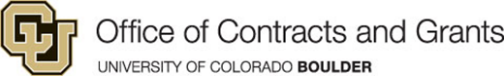 	SUBMISSION REVIEW CHECKLIST - FORMS-H
Initiate the proposal in ASSIST using the FOA number and the PI’s eRA Commons Username. PI Name FOA Due DateGENERAL INFORMATION GENERAL INFORMATION GENERAL INFORMATION GENERAL INFORMATION GENERAL INFORMATION GENERAL INFORMATION GENERAL INFORMATION GENERAL INFORMATION GENERAL INFORMATION GENERAL INFORMATION GENERAL INFORMATION GENERAL INFORMATION GENERAL INFORMATION GENERAL INFORMATION GENERAL INFORMATION GENERAL INFORMATION GENERAL INFORMATION GENERAL INFORMATION GENERAL INFORMATION 11 points or larger. Recommended: black font, using Arial, Georgia, Helvetica, or Palatino Linotype11 points or larger. Recommended: black font, using Arial, Georgia, Helvetica, or Palatino Linotype11 points or larger. Recommended: black font, using Arial, Georgia, Helvetica, or Palatino Linotype11 points or larger. Recommended: black font, using Arial, Georgia, Helvetica, or Palatino Linotype11 points or larger. Recommended: black font, using Arial, Georgia, Helvetica, or Palatino Linotype11 points or larger. Recommended: black font, using Arial, Georgia, Helvetica, or Palatino Linotype11 points or larger. Recommended: black font, using Arial, Georgia, Helvetica, or Palatino LinotypeSmaller text in figures/graphs/diagrams/charts allowed but must be legible Smaller text in figures/graphs/diagrams/charts allowed but must be legible Smaller text in figures/graphs/diagrams/charts allowed but must be legible Smaller text in figures/graphs/diagrams/charts allowed but must be legible Smaller text in figures/graphs/diagrams/charts allowed but must be legible Smaller text in figures/graphs/diagrams/charts allowed but must be legible Smaller text in figures/graphs/diagrams/charts allowed but must be legible Smaller text in figures/graphs/diagrams/charts allowed but must be legible Smaller text in figures/graphs/diagrams/charts allowed but must be legible Smaller text in figures/graphs/diagrams/charts allowed but must be legible All files in PDFDoc names 50 characters or lessDoc names 50 characters or lessDoc names 50 characters or lessDoc names 50 characters or lessDoc names 50 characters or lessDoc names 50 characters or less0.5” inch margins0.5” inch margins0.5” inch margins0.5” inch margins0.5” inch marginsNo headers or footersNo headers or footersNo URLS except for citations in References Cited and BiosketchNo URLS except for citations in References Cited and BiosketchNo URLS except for citations in References Cited and BiosketchNo URLS except for citations in References Cited and BiosketchNo electronic signaturesNo electronic signaturesNo electronic signaturesAll NIH Formatting RequirementsAll NIH Formatting RequirementsAll NIH Formatting RequirementsAll NIH Formatting RequirementsAll NIH Formatting RequirementsAll NIH Formatting RequirementsNo Human Fetal Tissue (HFT) Research allowedNo Human Fetal Tissue (HFT) Research allowedParent Announcements: F30: PA-23-261 / PA-23-260 ; F31: PA-23-272 / PA-23-271 ; F32: PA-23-262 ; F33: PA-23-263 (or institute-specific PAR number)Parent Announcements: F30: PA-23-261 / PA-23-260 ; F31: PA-23-272 / PA-23-271 ; F32: PA-23-262 ; F33: PA-23-263 (or institute-specific PAR number)Parent Announcements: F30: PA-23-261 / PA-23-260 ; F31: PA-23-272 / PA-23-271 ; F32: PA-23-262 ; F33: PA-23-263 (or institute-specific PAR number)Parent Announcements: F30: PA-23-261 / PA-23-260 ; F31: PA-23-272 / PA-23-271 ; F32: PA-23-262 ; F33: PA-23-263 (or institute-specific PAR number)Parent Announcements: F30: PA-23-261 / PA-23-260 ; F31: PA-23-272 / PA-23-271 ; F32: PA-23-262 ; F33: PA-23-263 (or institute-specific PAR number)Parent Announcements: F30: PA-23-261 / PA-23-260 ; F31: PA-23-272 / PA-23-271 ; F32: PA-23-262 ; F33: PA-23-263 (or institute-specific PAR number)Parent Announcements: F30: PA-23-261 / PA-23-260 ; F31: PA-23-272 / PA-23-271 ; F32: PA-23-262 ; F33: PA-23-263 (or institute-specific PAR number)Parent Announcements: F30: PA-23-261 / PA-23-260 ; F31: PA-23-272 / PA-23-271 ; F32: PA-23-262 ; F33: PA-23-263 (or institute-specific PAR number)Parent Announcements: F30: PA-23-261 / PA-23-260 ; F31: PA-23-272 / PA-23-271 ; F32: PA-23-262 ; F33: PA-23-263 (or institute-specific PAR number)Parent Announcements: F30: PA-23-261 / PA-23-260 ; F31: PA-23-272 / PA-23-271 ; F32: PA-23-262 ; F33: PA-23-263 (or institute-specific PAR number)Parent Announcements: F30: PA-23-261 / PA-23-260 ; F31: PA-23-272 / PA-23-271 ; F32: PA-23-262 ; F33: PA-23-263 (or institute-specific PAR number)Parent Announcements: F30: PA-23-261 / PA-23-260 ; F31: PA-23-272 / PA-23-271 ; F32: PA-23-262 ; F33: PA-23-263 (or institute-specific PAR number)Recommended file name convention: PILastName_DocumentTitle.pdfRecommended file name convention: PILastName_DocumentTitle.pdfRecommended file name convention: PILastName_DocumentTitle.pdfRecommended file name convention: PILastName_DocumentTitle.pdfRecommended file name convention: PILastName_DocumentTitle.pdfFor project start date, follow NIH Standard Due Dates unless FOA states otherwise:Due: 04/08 ; Earliest Start: 12/01Due: 08/08 ; Earliest Start: 04/01Due: 12/08 ; Earliest Start: 07/01For project start date, follow NIH Standard Due Dates unless FOA states otherwise:Due: 04/08 ; Earliest Start: 12/01Due: 08/08 ; Earliest Start: 04/01Due: 12/08 ; Earliest Start: 07/01For project start date, follow NIH Standard Due Dates unless FOA states otherwise:Due: 04/08 ; Earliest Start: 12/01Due: 08/08 ; Earliest Start: 04/01Due: 12/08 ; Earliest Start: 07/01Other Budget Notes:Work with OCG Proposal Analyst to develop internal Fellowship budget. When creating the budget, utilize NIH’s current stipend and budget category levels allowed. FY24 rates available here (). NIH Fellowship Budget Template is available on the OCG Forms page.No detailed budget entered into ASSIST, but PA will need to enter total costs from internal budget on R&R Cover Page and enter only requested Tuition and Fees and childcare costs (if budgeted) on PHS Fellowship Supplement Form. Other Budget Notes:Work with OCG Proposal Analyst to develop internal Fellowship budget. When creating the budget, utilize NIH’s current stipend and budget category levels allowed. FY24 rates available here (). NIH Fellowship Budget Template is available on the OCG Forms page.No detailed budget entered into ASSIST, but PA will need to enter total costs from internal budget on R&R Cover Page and enter only requested Tuition and Fees and childcare costs (if budgeted) on PHS Fellowship Supplement Form. Other Budget Notes:Work with OCG Proposal Analyst to develop internal Fellowship budget. When creating the budget, utilize NIH’s current stipend and budget category levels allowed. FY24 rates available here (). NIH Fellowship Budget Template is available on the OCG Forms page.No detailed budget entered into ASSIST, but PA will need to enter total costs from internal budget on R&R Cover Page and enter only requested Tuition and Fees and childcare costs (if budgeted) on PHS Fellowship Supplement Form. Other Budget Notes:Work with OCG Proposal Analyst to develop internal Fellowship budget. When creating the budget, utilize NIH’s current stipend and budget category levels allowed. FY24 rates available here (). NIH Fellowship Budget Template is available on the OCG Forms page.No detailed budget entered into ASSIST, but PA will need to enter total costs from internal budget on R&R Cover Page and enter only requested Tuition and Fees and childcare costs (if budgeted) on PHS Fellowship Supplement Form. Other Budget Notes:Work with OCG Proposal Analyst to develop internal Fellowship budget. When creating the budget, utilize NIH’s current stipend and budget category levels allowed. FY24 rates available here (). NIH Fellowship Budget Template is available on the OCG Forms page.No detailed budget entered into ASSIST, but PA will need to enter total costs from internal budget on R&R Cover Page and enter only requested Tuition and Fees and childcare costs (if budgeted) on PHS Fellowship Supplement Form. Other Budget Notes:Work with OCG Proposal Analyst to develop internal Fellowship budget. When creating the budget, utilize NIH’s current stipend and budget category levels allowed. FY24 rates available here (). NIH Fellowship Budget Template is available on the OCG Forms page.No detailed budget entered into ASSIST, but PA will need to enter total costs from internal budget on R&R Cover Page and enter only requested Tuition and Fees and childcare costs (if budgeted) on PHS Fellowship Supplement Form. Other Budget Notes:Work with OCG Proposal Analyst to develop internal Fellowship budget. When creating the budget, utilize NIH’s current stipend and budget category levels allowed. FY24 rates available here (). NIH Fellowship Budget Template is available on the OCG Forms page.No detailed budget entered into ASSIST, but PA will need to enter total costs from internal budget on R&R Cover Page and enter only requested Tuition and Fees and childcare costs (if budgeted) on PHS Fellowship Supplement Form. Other Budget Notes:Work with OCG Proposal Analyst to develop internal Fellowship budget. When creating the budget, utilize NIH’s current stipend and budget category levels allowed. FY24 rates available here (). NIH Fellowship Budget Template is available on the OCG Forms page.No detailed budget entered into ASSIST, but PA will need to enter total costs from internal budget on R&R Cover Page and enter only requested Tuition and Fees and childcare costs (if budgeted) on PHS Fellowship Supplement Form. Other Budget Notes:Work with OCG Proposal Analyst to develop internal Fellowship budget. When creating the budget, utilize NIH’s current stipend and budget category levels allowed. FY24 rates available here (). NIH Fellowship Budget Template is available on the OCG Forms page.No detailed budget entered into ASSIST, but PA will need to enter total costs from internal budget on R&R Cover Page and enter only requested Tuition and Fees and childcare costs (if budgeted) on PHS Fellowship Supplement Form. Other Budget Notes:Work with OCG Proposal Analyst to develop internal Fellowship budget. When creating the budget, utilize NIH’s current stipend and budget category levels allowed. FY24 rates available here (). NIH Fellowship Budget Template is available on the OCG Forms page.No detailed budget entered into ASSIST, but PA will need to enter total costs from internal budget on R&R Cover Page and enter only requested Tuition and Fees and childcare costs (if budgeted) on PHS Fellowship Supplement Form. Other Budget Notes:Work with OCG Proposal Analyst to develop internal Fellowship budget. When creating the budget, utilize NIH’s current stipend and budget category levels allowed. FY24 rates available here (). NIH Fellowship Budget Template is available on the OCG Forms page.No detailed budget entered into ASSIST, but PA will need to enter total costs from internal budget on R&R Cover Page and enter only requested Tuition and Fees and childcare costs (if budgeted) on PHS Fellowship Supplement Form. Other Budget Notes:Work with OCG Proposal Analyst to develop internal Fellowship budget. When creating the budget, utilize NIH’s current stipend and budget category levels allowed. FY24 rates available here (). NIH Fellowship Budget Template is available on the OCG Forms page.No detailed budget entered into ASSIST, but PA will need to enter total costs from internal budget on R&R Cover Page and enter only requested Tuition and Fees and childcare costs (if budgeted) on PHS Fellowship Supplement Form. Other Budget Notes:Work with OCG Proposal Analyst to develop internal Fellowship budget. When creating the budget, utilize NIH’s current stipend and budget category levels allowed. FY24 rates available here (). NIH Fellowship Budget Template is available on the OCG Forms page.No detailed budget entered into ASSIST, but PA will need to enter total costs from internal budget on R&R Cover Page and enter only requested Tuition and Fees and childcare costs (if budgeted) on PHS Fellowship Supplement Form. Other Budget Notes:Work with OCG Proposal Analyst to develop internal Fellowship budget. When creating the budget, utilize NIH’s current stipend and budget category levels allowed. FY24 rates available here (). NIH Fellowship Budget Template is available on the OCG Forms page.No detailed budget entered into ASSIST, but PA will need to enter total costs from internal budget on R&R Cover Page and enter only requested Tuition and Fees and childcare costs (if budgeted) on PHS Fellowship Supplement Form. Other Budget Notes:Work with OCG Proposal Analyst to develop internal Fellowship budget. When creating the budget, utilize NIH’s current stipend and budget category levels allowed. FY24 rates available here (). NIH Fellowship Budget Template is available on the OCG Forms page.No detailed budget entered into ASSIST, but PA will need to enter total costs from internal budget on R&R Cover Page and enter only requested Tuition and Fees and childcare costs (if budgeted) on PHS Fellowship Supplement Form. Letters of Reference - due by proposal deadline & are submitted in eRA Commons. Process detailed here. Fellow’s responsibility to request. New Letters must be submitted for Resubmission Proposals.Letters of Reference - due by proposal deadline & are submitted in eRA Commons. Process detailed here. Fellow’s responsibility to request. New Letters must be submitted for Resubmission Proposals.Letters of Reference - due by proposal deadline & are submitted in eRA Commons. Process detailed here. Fellow’s responsibility to request. New Letters must be submitted for Resubmission Proposals.Letters of Reference - due by proposal deadline & are submitted in eRA Commons. Process detailed here. Fellow’s responsibility to request. New Letters must be submitted for Resubmission Proposals.Letters of Reference - due by proposal deadline & are submitted in eRA Commons. Process detailed here. Fellow’s responsibility to request. New Letters must be submitted for Resubmission Proposals.Letters of Reference - due by proposal deadline & are submitted in eRA Commons. Process detailed here. Fellow’s responsibility to request. New Letters must be submitted for Resubmission Proposals.eRA Commons Account Required for Fellow (PI) - please contact Proposal Analyst if you need an eRA Commons ID & ask for PI role. ORCID ID must be linked to eRA Profile.eRA Commons Account Required for Fellow (PI) - please contact Proposal Analyst if you need an eRA Commons ID & ask for PI role. ORCID ID must be linked to eRA Profile.eRA Commons Account Required for Fellow (PI) - please contact Proposal Analyst if you need an eRA Commons ID & ask for PI role. ORCID ID must be linked to eRA Profile.eRA Commons Account Required for Fellow (PI) - please contact Proposal Analyst if you need an eRA Commons ID & ask for PI role. ORCID ID must be linked to eRA Profile.eRA Commons Account Required for Fellow (PI) - please contact Proposal Analyst if you need an eRA Commons ID & ask for PI role. ORCID ID must be linked to eRA Profile.eRA Commons Account Required for Fellow (PI) - please contact Proposal Analyst if you need an eRA Commons ID & ask for PI role. ORCID ID must be linked to eRA Profile.eRA Commons Account Required for Fellow (PI) - please contact Proposal Analyst if you need an eRA Commons ID & ask for PI role. ORCID ID must be linked to eRA Profile.eRA Commons Account Required for Fellow (PI) - please contact Proposal Analyst if you need an eRA Commons ID & ask for PI role. ORCID ID must be linked to eRA Profile.eRA Commons Account Required for Fellow (PI) - please contact Proposal Analyst if you need an eRA Commons ID & ask for PI role. ORCID ID must be linked to eRA Profile.eRA Commons Account Required for Fellow (PI) - please contact Proposal Analyst if you need an eRA Commons ID & ask for PI role. ORCID ID must be linked to eRA Profile.eRA Commons Account Required for Fellow (PI) - please contact Proposal Analyst if you need an eRA Commons ID & ask for PI role. ORCID ID must be linked to eRA Profile.Click “Validate Application” button before submission to check for errors/warningsClick “Validate Application” button before submission to check for errors/warningsClick “Validate Application” button before submission to check for errors/warningsClick “Validate Application” button before submission to check for errors/warningsClick “Validate Application” button before submission to check for errors/warningsClick “Validate Application” button before submission to check for errors/warningsEnsure NIH Fellowship Assurance section of PSR has been completed and acknowledged.  Ensure NIH Fellowship Assurance section of PSR has been completed and acknowledged.  Ensure NIH Fellowship Assurance section of PSR has been completed and acknowledged.  Ensure NIH Fellowship Assurance section of PSR has been completed and acknowledged.  Ensure NIH Fellowship Assurance section of PSR has been completed and acknowledged.  Ensure NIH Fellowship Assurance section of PSR has been completed and acknowledged.  Ensure NIH Fellowship Assurance section of PSR has been completed and acknowledged.  Ensure NIH Fellowship Assurance section of PSR has been completed and acknowledged.  Ensure NIH Fellowship Assurance section of PSR has been completed and acknowledged.  Ensure NIH Fellowship Assurance section of PSR has been completed and acknowledged.  Ensure NIH Fellowship Assurance section of PSR has been completed and acknowledged.  R&R Cover PageR&R Cover PageR&R Cover PageR&R Cover PageR&R Cover PageR&R Cover PageR&R Cover PageR&R Cover PageR&R Cover PageR&R Cover PageR&R Cover PageR&R Cover PageR&R Cover PageR&R Cover PageR&R Cover PageR&R Cover PageR&R Cover PageR&R Cover PageR&R Cover PageFederal Identifier entered for resubmission/ renewal/revisions (ex: enter MH123456 from 1R01MH123456-01 - found in eRA Commons)Federal Identifier entered for resubmission/ renewal/revisions (ex: enter MH123456 from 1R01MH123456-01 - found in eRA Commons)Federal Identifier entered for resubmission/ renewal/revisions (ex: enter MH123456 from 1R01MH123456-01 - found in eRA Commons)Federal Identifier entered for resubmission/ renewal/revisions (ex: enter MH123456 from 1R01MH123456-01 - found in eRA Commons)Federal Identifier entered for resubmission/ renewal/revisions (ex: enter MH123456 from 1R01MH123456-01 - found in eRA Commons)Federal Identifier entered for resubmission/ renewal/revisions (ex: enter MH123456 from 1R01MH123456-01 - found in eRA Commons)Federal Identifier entered for resubmission/ renewal/revisions (ex: enter MH123456 from 1R01MH123456-01 - found in eRA Commons)Federal Identifier entered for resubmission/ renewal/revisions (ex: enter MH123456 from 1R01MH123456-01 - found in eRA Commons)Federal Identifier entered for resubmission/ renewal/revisions (ex: enter MH123456 from 1R01MH123456-01 - found in eRA Commons)Federal Identifier entered for resubmission/ renewal/revisions (ex: enter MH123456 from 1R01MH123456-01 - found in eRA Commons)Person to be contacted: PAPerson to be contacted: PAPerson to be contacted: PAPerson to be contacted: PAEIN: 1846000555A2 Type of Applicant: H: Public/State Controlled InstitutionType of Applicant: H: Public/State Controlled InstitutionType of Applicant: H: Public/State Controlled InstitutionType of Applicant: H: Public/State Controlled InstitutionType of Applicant: H: Public/State Controlled InstitutionType of Applicant: H: Public/State Controlled InstitutionType of Applicant: H: Public/State Controlled InstitutionType of Applicant: H: Public/State Controlled InstitutionType of Applicant: H: Public/State Controlled InstitutionType of Applicant: H: Public/State Controlled InstitutionType of Applicant: H: Public/State Controlled InstitutionType of Applicant: H: Public/State Controlled InstitutionType of Applicant: H: Public/State Controlled InstitutionType of Applicant: H: Public/State Controlled InstitutionType of Applicant: H: Public/State Controlled InstitutionType of Applicant: H: Public/State Controlled InstitutionType of Applicant: H: Public/State Controlled InstitutionType of Applicant: H: Public/State Controlled InstitutionType of Application: New  Resubmission  Renewal  Revision if Competing Revision / Non-competing Supplement New  Resubmission  Renewal  Revision if Competing Revision / Non-competing Supplement New  Resubmission  Renewal  Revision if Competing Revision / Non-competing Supplement New  Resubmission  Renewal  Revision if Competing Revision / Non-competing Supplement New  Resubmission  Renewal  Revision if Competing Revision / Non-competing Supplement New  Resubmission  Renewal  Revision if Competing Revision / Non-competing Supplement New  Resubmission  Renewal  Revision if Competing Revision / Non-competing Supplement New  Resubmission  Renewal  Revision if Competing Revision / Non-competing Supplement New  Resubmission  Renewal  Revision if Competing Revision / Non-competing Supplement New  Resubmission  Renewal  Revision if Competing Revision / Non-competing Supplement New  Resubmission  Renewal  Revision if Competing Revision / Non-competing Supplement New  Resubmission  Renewal  Revision if Competing Revision / Non-competing Supplement New  Resubmission  Renewal  Revision if Competing Revision / Non-competing Supplement New  Resubmission  Renewal  Revision if Competing Revision / Non-competing Supplement New  Resubmission  Renewal  Revision if Competing Revision / Non-competing Supplement New  Resubmission  Renewal  Revision if Competing Revision / Non-competing Supplement New  Resubmission  Renewal  Revision if Competing Revision / Non-competing SupplementIs application being submitted to other agencies? Descriptive Title of Application - max length of 200 charactersProject PeriodProject PeriodProject PeriodCongressional District: CO-002Congressional District: CO-002Congressional District: CO-002Congressional District: CO-002Note: PI info may be updated on Sr/Key Person ProfileNote: PI info may be updated on Sr/Key Person ProfileNote: PI info may be updated on Sr/Key Person ProfileNote: PI info may be updated on Sr/Key Person ProfileNote: PI info may be updated on Sr/Key Person ProfileNote: PI info may be updated on Sr/Key Person ProfileInclude total project costs from internal budgetIs application subject to review by E.O. 12372? NoIs application subject to review by E.O. 12372? NoIs application subject to review by E.O. 12372? NoIs application subject to review by E.O. 12372? NoIs application subject to review by E.O. 12372? NoIs application subject to review by E.O. 12372? NoIs application subject to review by E.O. 12372? NoIs application subject to review by E.O. 12372? NoIs application subject to review by E.O. 12372? NoIs application subject to review by E.O. 12372? NoIs application subject to review by E.O. 12372? NoIs application subject to review by E.O. 12372? NoNote: No SFLLLNote: No SFLLLNote: No SFLLLNote: No SFLLLNote: No SFLLLNote: No SFLLLAOR info: PACover Letter - Required Addressed to Division of Receipt and Referral; Application Title; Title of FOAMust list referees (including name, departmental affiliation, and institution)See FORMS-H Application Guide’s Cover Page Attachment for details on information to be provided.Do not request assignment of proposal to specific NIH Institute here; address in Assignment Request Form.Additionally must provide additional info if: project has video, large-scale genomic data, late application. Note: Do not request assignment of proposal here; address in Assignment Request Form. Cover Letter - Required Addressed to Division of Receipt and Referral; Application Title; Title of FOAMust list referees (including name, departmental affiliation, and institution)See FORMS-H Application Guide’s Cover Page Attachment for details on information to be provided.Do not request assignment of proposal to specific NIH Institute here; address in Assignment Request Form.Additionally must provide additional info if: project has video, large-scale genomic data, late application. Note: Do not request assignment of proposal here; address in Assignment Request Form. Cover Letter - Required Addressed to Division of Receipt and Referral; Application Title; Title of FOAMust list referees (including name, departmental affiliation, and institution)See FORMS-H Application Guide’s Cover Page Attachment for details on information to be provided.Do not request assignment of proposal to specific NIH Institute here; address in Assignment Request Form.Additionally must provide additional info if: project has video, large-scale genomic data, late application. Note: Do not request assignment of proposal here; address in Assignment Request Form. Cover Letter - Required Addressed to Division of Receipt and Referral; Application Title; Title of FOAMust list referees (including name, departmental affiliation, and institution)See FORMS-H Application Guide’s Cover Page Attachment for details on information to be provided.Do not request assignment of proposal to specific NIH Institute here; address in Assignment Request Form.Additionally must provide additional info if: project has video, large-scale genomic data, late application. Note: Do not request assignment of proposal here; address in Assignment Request Form. Cover Letter - Required Addressed to Division of Receipt and Referral; Application Title; Title of FOAMust list referees (including name, departmental affiliation, and institution)See FORMS-H Application Guide’s Cover Page Attachment for details on information to be provided.Do not request assignment of proposal to specific NIH Institute here; address in Assignment Request Form.Additionally must provide additional info if: project has video, large-scale genomic data, late application. Note: Do not request assignment of proposal here; address in Assignment Request Form. Cover Letter - Required Addressed to Division of Receipt and Referral; Application Title; Title of FOAMust list referees (including name, departmental affiliation, and institution)See FORMS-H Application Guide’s Cover Page Attachment for details on information to be provided.Do not request assignment of proposal to specific NIH Institute here; address in Assignment Request Form.Additionally must provide additional info if: project has video, large-scale genomic data, late application. Note: Do not request assignment of proposal here; address in Assignment Request Form. Cover Letter - Required Addressed to Division of Receipt and Referral; Application Title; Title of FOAMust list referees (including name, departmental affiliation, and institution)See FORMS-H Application Guide’s Cover Page Attachment for details on information to be provided.Do not request assignment of proposal to specific NIH Institute here; address in Assignment Request Form.Additionally must provide additional info if: project has video, large-scale genomic data, late application. Note: Do not request assignment of proposal here; address in Assignment Request Form. Cover Letter - Required Addressed to Division of Receipt and Referral; Application Title; Title of FOAMust list referees (including name, departmental affiliation, and institution)See FORMS-H Application Guide’s Cover Page Attachment for details on information to be provided.Do not request assignment of proposal to specific NIH Institute here; address in Assignment Request Form.Additionally must provide additional info if: project has video, large-scale genomic data, late application. Note: Do not request assignment of proposal here; address in Assignment Request Form. Cover Letter - Required Addressed to Division of Receipt and Referral; Application Title; Title of FOAMust list referees (including name, departmental affiliation, and institution)See FORMS-H Application Guide’s Cover Page Attachment for details on information to be provided.Do not request assignment of proposal to specific NIH Institute here; address in Assignment Request Form.Additionally must provide additional info if: project has video, large-scale genomic data, late application. Note: Do not request assignment of proposal here; address in Assignment Request Form. Cover Letter - Required Addressed to Division of Receipt and Referral; Application Title; Title of FOAMust list referees (including name, departmental affiliation, and institution)See FORMS-H Application Guide’s Cover Page Attachment for details on information to be provided.Do not request assignment of proposal to specific NIH Institute here; address in Assignment Request Form.Additionally must provide additional info if: project has video, large-scale genomic data, late application. Note: Do not request assignment of proposal here; address in Assignment Request Form. Cover Letter - Required Addressed to Division of Receipt and Referral; Application Title; Title of FOAMust list referees (including name, departmental affiliation, and institution)See FORMS-H Application Guide’s Cover Page Attachment for details on information to be provided.Do not request assignment of proposal to specific NIH Institute here; address in Assignment Request Form.Additionally must provide additional info if: project has video, large-scale genomic data, late application. Note: Do not request assignment of proposal here; address in Assignment Request Form. Cover Letter - Required Addressed to Division of Receipt and Referral; Application Title; Title of FOAMust list referees (including name, departmental affiliation, and institution)See FORMS-H Application Guide’s Cover Page Attachment for details on information to be provided.Do not request assignment of proposal to specific NIH Institute here; address in Assignment Request Form.Additionally must provide additional info if: project has video, large-scale genomic data, late application. Note: Do not request assignment of proposal here; address in Assignment Request Form. Cover Letter - Required Addressed to Division of Receipt and Referral; Application Title; Title of FOAMust list referees (including name, departmental affiliation, and institution)See FORMS-H Application Guide’s Cover Page Attachment for details on information to be provided.Do not request assignment of proposal to specific NIH Institute here; address in Assignment Request Form.Additionally must provide additional info if: project has video, large-scale genomic data, late application. Note: Do not request assignment of proposal here; address in Assignment Request Form. Cover Letter - Required Addressed to Division of Receipt and Referral; Application Title; Title of FOAMust list referees (including name, departmental affiliation, and institution)See FORMS-H Application Guide’s Cover Page Attachment for details on information to be provided.Do not request assignment of proposal to specific NIH Institute here; address in Assignment Request Form.Additionally must provide additional info if: project has video, large-scale genomic data, late application. Note: Do not request assignment of proposal here; address in Assignment Request Form. Cover Letter - Required Addressed to Division of Receipt and Referral; Application Title; Title of FOAMust list referees (including name, departmental affiliation, and institution)See FORMS-H Application Guide’s Cover Page Attachment for details on information to be provided.Do not request assignment of proposal to specific NIH Institute here; address in Assignment Request Form.Additionally must provide additional info if: project has video, large-scale genomic data, late application. Note: Do not request assignment of proposal here; address in Assignment Request Form. Cover Letter - Required Addressed to Division of Receipt and Referral; Application Title; Title of FOAMust list referees (including name, departmental affiliation, and institution)See FORMS-H Application Guide’s Cover Page Attachment for details on information to be provided.Do not request assignment of proposal to specific NIH Institute here; address in Assignment Request Form.Additionally must provide additional info if: project has video, large-scale genomic data, late application. Note: Do not request assignment of proposal here; address in Assignment Request Form. Cover Letter - Required Addressed to Division of Receipt and Referral; Application Title; Title of FOAMust list referees (including name, departmental affiliation, and institution)See FORMS-H Application Guide’s Cover Page Attachment for details on information to be provided.Do not request assignment of proposal to specific NIH Institute here; address in Assignment Request Form.Additionally must provide additional info if: project has video, large-scale genomic data, late application. Note: Do not request assignment of proposal here; address in Assignment Request Form. Cover Letter - Required Addressed to Division of Receipt and Referral; Application Title; Title of FOAMust list referees (including name, departmental affiliation, and institution)See FORMS-H Application Guide’s Cover Page Attachment for details on information to be provided.Do not request assignment of proposal to specific NIH Institute here; address in Assignment Request Form.Additionally must provide additional info if: project has video, large-scale genomic data, late application. Note: Do not request assignment of proposal here; address in Assignment Request Form. Cover Letter - Required Addressed to Division of Receipt and Referral; Application Title; Title of FOAMust list referees (including name, departmental affiliation, and institution)See FORMS-H Application Guide’s Cover Page Attachment for details on information to be provided.Do not request assignment of proposal to specific NIH Institute here; address in Assignment Request Form.Additionally must provide additional info if: project has video, large-scale genomic data, late application. Note: Do not request assignment of proposal here; address in Assignment Request Form. Cover Letter - Required Addressed to Division of Receipt and Referral; Application Title; Title of FOAMust list referees (including name, departmental affiliation, and institution)See FORMS-H Application Guide’s Cover Page Attachment for details on information to be provided.Do not request assignment of proposal to specific NIH Institute here; address in Assignment Request Form.Additionally must provide additional info if: project has video, large-scale genomic data, late application. Note: Do not request assignment of proposal here; address in Assignment Request Form. Cover Letter - Required Addressed to Division of Receipt and Referral; Application Title; Title of FOAMust list referees (including name, departmental affiliation, and institution)See FORMS-H Application Guide’s Cover Page Attachment for details on information to be provided.Do not request assignment of proposal to specific NIH Institute here; address in Assignment Request Form.Additionally must provide additional info if: project has video, large-scale genomic data, late application. Note: Do not request assignment of proposal here; address in Assignment Request Form. Project PERFORMANCE SITESProject PERFORMANCE SITESProject PERFORMANCE SITESProject PERFORMANCE SITESProject PERFORMANCE SITESProject PERFORMANCE SITESProject PERFORMANCE SITESProject PERFORMANCE SITESProject PERFORMANCE SITESProject PERFORMANCE SITESProject PERFORMANCE SITESProject PERFORMANCE SITESProject PERFORMANCE SITESProject PERFORMANCE SITESProject PERFORMANCE SITESProject PERFORMANCE SITESProject PERFORMANCE SITESProject PERFORMANCE SITESProject PERFORMANCE SITESProject PERFORMANCE SITESProject PERFORMANCE SITESProject PERFORMANCE SITESProvide CU Boulder information as the Primary Site:Provide CU Boulder information as the Primary Site:Provide CU Boulder information as the Primary Site:Provide CU Boulder information as the Primary Site:Provide CU Boulder information as the Primary Site:Provide CU Boulder information as the Primary Site:Provide CU Boulder information as the Primary Site:Provide CU Boulder information as the Primary Site:Provide CU Boulder information as the Primary Site:Provide CU Boulder information as the Primary Site:Provide CU Boulder information as the Primary Site:Provide CU Boulder information as the Primary Site:Provide CU Boulder information as the Primary Site:Provide CU Boulder information as the Primary Site:Provide CU Boulder information as the Primary Site:Provide CU Boulder information as the Primary Site:Provide CU Boulder information as the Primary Site:Provide CU Boulder information as the Primary Site:Provide CU Boulder information as the Primary Site:Provide CU Boulder information as the Primary Site:UEI: SPVKK1RC2MZ3UEI: SPVKK1RC2MZ3UEI: SPVKK1RC2MZ3UEI: SPVKK1RC2MZ3UEI: SPVKK1RC2MZ3Congressional District: CO-002Congressional District: CO-002Congressional District: CO-002Congressional District: CO-002 Department Info/PI Campus Box Department Info/PI Campus Box Department Info/PI Campus Box Department Info/PI Campus Box Department Info/PI Campus Box Department Info/PI Campus Box Department Info/PI Campus BoxInclude any sites where training may occur as described in Research Training Plan. Include any sites where training may occur as described in Research Training Plan. Include any sites where training may occur as described in Research Training Plan. Include any sites where training may occur as described in Research Training Plan. Include any sites where training may occur as described in Research Training Plan. Include any sites where training may occur as described in Research Training Plan. Include any sites where training may occur as described in Research Training Plan. Include any sites where training may occur as described in Research Training Plan. Include any sites where training may occur as described in Research Training Plan. Include any sites where training may occur as described in Research Training Plan. Include any sites where training may occur as described in Research Training Plan. Include any sites where training may occur as described in Research Training Plan. Include any sites where training may occur as described in Research Training Plan. Include any sites where training may occur as described in Research Training Plan. Include any sites where training may occur as described in Research Training Plan. Include any sites where training may occur as described in Research Training Plan. Include any sites where training may occur as described in Research Training Plan. Include any sites where training may occur as described in Research Training Plan. Include any sites where training may occur as described in Research Training Plan. Include any sites where training may occur as described in Research Training Plan. ASSIGNMENT REQUEST FORM (Optional)ASSIGNMENT REQUEST FORM (Optional)ASSIGNMENT REQUEST FORM (Optional)ASSIGNMENT REQUEST FORM (Optional)ASSIGNMENT REQUEST FORM (Optional)ASSIGNMENT REQUEST FORM (Optional)ASSIGNMENT REQUEST FORM (Optional)ASSIGNMENT REQUEST FORM (Optional)ASSIGNMENT REQUEST FORM (Optional)ASSIGNMENT REQUEST FORM (Optional)ASSIGNMENT REQUEST FORM (Optional)ASSIGNMENT REQUEST FORM (Optional)ASSIGNMENT REQUEST FORM (Optional)ASSIGNMENT REQUEST FORM (Optional)ASSIGNMENT REQUEST FORM (Optional)ASSIGNMENT REQUEST FORM (Optional)ASSIGNMENT REQUEST FORM (Optional)ASSIGNMENT REQUEST FORM (Optional)ASSIGNMENT REQUEST FORM (Optional)ASSIGNMENT REQUEST FORM (Optional)ASSIGNMENT REQUEST FORM (Optional)ASSIGNMENT REQUEST FORM (Optional)Note: Select “Assignment Request Form” after clicking the “Add Optional Form” button on far-left side of ASSIST appNote: Select “Assignment Request Form” after clicking the “Add Optional Form” button on far-left side of ASSIST appNote: Select “Assignment Request Form” after clicking the “Add Optional Form” button on far-left side of ASSIST appNote: Select “Assignment Request Form” after clicking the “Add Optional Form” button on far-left side of ASSIST appNote: Select “Assignment Request Form” after clicking the “Add Optional Form” button on far-left side of ASSIST appNote: Select “Assignment Request Form” after clicking the “Add Optional Form” button on far-left side of ASSIST appNote: Select “Assignment Request Form” after clicking the “Add Optional Form” button on far-left side of ASSIST appNote: Select “Assignment Request Form” after clicking the “Add Optional Form” button on far-left side of ASSIST appNote: Select “Assignment Request Form” after clicking the “Add Optional Form” button on far-left side of ASSIST appNote: Select “Assignment Request Form” after clicking the “Add Optional Form” button on far-left side of ASSIST appNote: Select “Assignment Request Form” after clicking the “Add Optional Form” button on far-left side of ASSIST appNote: Select “Assignment Request Form” after clicking the “Add Optional Form” button on far-left side of ASSIST appNote: Select “Assignment Request Form” after clicking the “Add Optional Form” button on far-left side of ASSIST appNote: Select “Assignment Request Form” after clicking the “Add Optional Form” button on far-left side of ASSIST appNote: Select “Assignment Request Form” after clicking the “Add Optional Form” button on far-left side of ASSIST appNote: Select “Assignment Request Form” after clicking the “Add Optional Form” button on far-left side of ASSIST appNote: Select “Assignment Request Form” after clicking the “Add Optional Form” button on far-left side of ASSIST appNote: Select “Assignment Request Form” after clicking the “Add Optional Form” button on far-left side of ASSIST appNote: Select “Assignment Request Form” after clicking the “Add Optional Form” button on far-left side of ASSIST appNote: Select “Assignment Request Form” after clicking the “Add Optional Form” button on far-left side of ASSIST appNote: Select “Assignment Request Form” after clicking the “Add Optional Form” button on far-left side of ASSIST appNote: Select “Assignment Request Form” after clicking the “Add Optional Form” button on far-left side of ASSIST appUpload if PI wants to identify requested Institute/Center, Study Section, or Reviewers not to include; provide PI with Assignment Request Form (available in KMS) and then manually input responses into ASSISTUpload if PI wants to identify requested Institute/Center, Study Section, or Reviewers not to include; provide PI with Assignment Request Form (available in KMS) and then manually input responses into ASSISTUpload if PI wants to identify requested Institute/Center, Study Section, or Reviewers not to include; provide PI with Assignment Request Form (available in KMS) and then manually input responses into ASSISTUpload if PI wants to identify requested Institute/Center, Study Section, or Reviewers not to include; provide PI with Assignment Request Form (available in KMS) and then manually input responses into ASSISTUpload if PI wants to identify requested Institute/Center, Study Section, or Reviewers not to include; provide PI with Assignment Request Form (available in KMS) and then manually input responses into ASSISTUpload if PI wants to identify requested Institute/Center, Study Section, or Reviewers not to include; provide PI with Assignment Request Form (available in KMS) and then manually input responses into ASSISTUpload if PI wants to identify requested Institute/Center, Study Section, or Reviewers not to include; provide PI with Assignment Request Form (available in KMS) and then manually input responses into ASSISTUpload if PI wants to identify requested Institute/Center, Study Section, or Reviewers not to include; provide PI with Assignment Request Form (available in KMS) and then manually input responses into ASSISTUpload if PI wants to identify requested Institute/Center, Study Section, or Reviewers not to include; provide PI with Assignment Request Form (available in KMS) and then manually input responses into ASSISTUpload if PI wants to identify requested Institute/Center, Study Section, or Reviewers not to include; provide PI with Assignment Request Form (available in KMS) and then manually input responses into ASSISTUpload if PI wants to identify requested Institute/Center, Study Section, or Reviewers not to include; provide PI with Assignment Request Form (available in KMS) and then manually input responses into ASSISTUpload if PI wants to identify requested Institute/Center, Study Section, or Reviewers not to include; provide PI with Assignment Request Form (available in KMS) and then manually input responses into ASSISTUpload if PI wants to identify requested Institute/Center, Study Section, or Reviewers not to include; provide PI with Assignment Request Form (available in KMS) and then manually input responses into ASSISTUpload if PI wants to identify requested Institute/Center, Study Section, or Reviewers not to include; provide PI with Assignment Request Form (available in KMS) and then manually input responses into ASSISTUpload if PI wants to identify requested Institute/Center, Study Section, or Reviewers not to include; provide PI with Assignment Request Form (available in KMS) and then manually input responses into ASSISTUpload if PI wants to identify requested Institute/Center, Study Section, or Reviewers not to include; provide PI with Assignment Request Form (available in KMS) and then manually input responses into ASSISTUpload if PI wants to identify requested Institute/Center, Study Section, or Reviewers not to include; provide PI with Assignment Request Form (available in KMS) and then manually input responses into ASSISTUpload if PI wants to identify requested Institute/Center, Study Section, or Reviewers not to include; provide PI with Assignment Request Form (available in KMS) and then manually input responses into ASSISTUpload if PI wants to identify requested Institute/Center, Study Section, or Reviewers not to include; provide PI with Assignment Request Form (available in KMS) and then manually input responses into ASSISTUpload if PI wants to identify requested Institute/Center, Study Section, or Reviewers not to include; provide PI with Assignment Request Form (available in KMS) and then manually input responses into ASSISTUpload if PI wants to identify requested Institute/Center, Study Section, or Reviewers not to include; provide PI with Assignment Request Form (available in KMS) and then manually input responses into ASSISTOTHER PROJECT INFORMATIONOTHER PROJECT INFORMATIONOTHER PROJECT INFORMATIONOTHER PROJECT INFORMATIONOTHER PROJECT INFORMATIONOTHER PROJECT INFORMATIONOTHER PROJECT INFORMATIONOTHER PROJECT INFORMATIONOTHER PROJECT INFORMATIONOTHER PROJECT INFORMATIONOTHER PROJECT INFORMATIONOTHER PROJECT INFORMATIONOTHER PROJECT INFORMATIONOTHER PROJECT INFORMATIONOTHER PROJECT INFORMATIONOTHER PROJECT INFORMATIONOTHER PROJECT INFORMATIONOTHER PROJECT INFORMATIONOTHER PROJECT INFORMATIONOTHER PROJECT INFORMATIONOTHER PROJECT INFORMATIONOTHER PROJECT INFORMATIONHuman Subjects (HS)?Human Subjects (HS)?Human Subjects (HS)?Human Subjects (HS)?IRB Pending? Or provide IRB approval date.IRB Pending? Or provide IRB approval date.IRB Pending? Or provide IRB approval date.IRB Pending? Or provide IRB approval date.IRB Pending? Or provide IRB approval date.IRB Pending? Or provide IRB approval date.IRB Pending? Or provide IRB approval date.IRB Pending? Or provide IRB approval date.IRB Pending? Or provide IRB approval date.IRB Pending? Or provide IRB approval date.IRB Pending? Or provide IRB approval date.Human Subjects: 00003492Human Subjects: 00003492Exempt? Exempt? Exempt? Exempt? Exempt? Exempt? Exempt? Exempt? Exempt? Exempt? Exempt? Exempt? Exempt? Exempt? Exempt? Exempt? Vertebrate Animals?Vertebrate Animals?Vertebrate Animals?Vertebrate Animals?IACUC Pending? Or provide IACUC approval date.IACUC Pending? Or provide IACUC approval date.IACUC Pending? Or provide IACUC approval date.IACUC Pending? Or provide IACUC approval date.IACUC Pending? Or provide IACUC approval date.IACUC Pending? Or provide IACUC approval date.IACUC Pending? Or provide IACUC approval date.IACUC Pending? Or provide IACUC approval date.IACUC Pending? Or provide IACUC approval date.IACUC Pending? Or provide IACUC approval date.IACUC Pending? Or provide IACUC approval date.Animal Subjects: D16-00388Animal Subjects: D16-00388Proprietary/Privileged Info? Proprietary/Privileged Info? Proprietary/Privileged Info? Proprietary/Privileged Info? Proprietary/Privileged Info? Proprietary/Privileged Info? Proprietary/Privileged Info? Proprietary/Privileged Info? Proprietary/Privileged Info? Proprietary/Privileged Info? Potential Impact?Potential Impact?Potential Impact?Potential Impact?Potential Impact?Historic Site?Historic Site?International Activities? Note: International conferences are not considered international collaborationInternational Activities? Note: International conferences are not considered international collaborationInternational Activities? Note: International conferences are not considered international collaborationInternational Activities? Note: International conferences are not considered international collaborationInternational Activities? Note: International conferences are not considered international collaborationInternational Activities? Note: International conferences are not considered international collaborationInternational Activities? Note: International conferences are not considered international collaborationInternational Activities? Note: International conferences are not considered international collaborationInternational Activities? Note: International conferences are not considered international collaborationInternational Activities? Note: International conferences are not considered international collaborationInternational Activities? Note: International conferences are not considered international collaborationInternational Activities? Note: International conferences are not considered international collaborationInternational Activities? Note: International conferences are not considered international collaborationInternational Activities? Note: International conferences are not considered international collaborationInternational Activities? Note: International conferences are not considered international collaborationIf yes, include Foreign JustificationIf yes, include Foreign JustificationIf yes, include Foreign JustificationIf yes, include Foreign JustificationProject Summary/Abstract - 30 lines of text; description of proposed work & the fellowship training plan and the training environmentProject Summary/Abstract - 30 lines of text; description of proposed work & the fellowship training plan and the training environmentProject Summary/Abstract - 30 lines of text; description of proposed work & the fellowship training plan and the training environmentProject Summary/Abstract - 30 lines of text; description of proposed work & the fellowship training plan and the training environmentProject Summary/Abstract - 30 lines of text; description of proposed work & the fellowship training plan and the training environmentProject Summary/Abstract - 30 lines of text; description of proposed work & the fellowship training plan and the training environmentProject Summary/Abstract - 30 lines of text; description of proposed work & the fellowship training plan and the training environmentProject Summary/Abstract - 30 lines of text; description of proposed work & the fellowship training plan and the training environmentProject Summary/Abstract - 30 lines of text; description of proposed work & the fellowship training plan and the training environmentProject Summary/Abstract - 30 lines of text; description of proposed work & the fellowship training plan and the training environmentProject Summary/Abstract - 30 lines of text; description of proposed work & the fellowship training plan and the training environmentProject Summary/Abstract - 30 lines of text; description of proposed work & the fellowship training plan and the training environmentProject Summary/Abstract - 30 lines of text; description of proposed work & the fellowship training plan and the training environmentProject Summary/Abstract - 30 lines of text; description of proposed work & the fellowship training plan and the training environmentProject Summary/Abstract - 30 lines of text; description of proposed work & the fellowship training plan and the training environmentProject Summary/Abstract - 30 lines of text; description of proposed work & the fellowship training plan and the training environmentPILastName_Summary.pdfPILastName_Summary.pdfPILastName_Summary.pdfPILastName_Summary.pdfPILastName_Summary.pdfProject Narrative - 3 sentences maximum; describe relevance to public healthProject Narrative - 3 sentences maximum; describe relevance to public healthProject Narrative - 3 sentences maximum; describe relevance to public healthProject Narrative - 3 sentences maximum; describe relevance to public healthProject Narrative - 3 sentences maximum; describe relevance to public healthProject Narrative - 3 sentences maximum; describe relevance to public healthProject Narrative - 3 sentences maximum; describe relevance to public healthProject Narrative - 3 sentences maximum; describe relevance to public healthProject Narrative - 3 sentences maximum; describe relevance to public healthProject Narrative - 3 sentences maximum; describe relevance to public healthProject Narrative - 3 sentences maximum; describe relevance to public healthProject Narrative - 3 sentences maximum; describe relevance to public healthProject Narrative - 3 sentences maximum; describe relevance to public healthProject Narrative - 3 sentences maximum; describe relevance to public healthProject Narrative - 3 sentences maximum; describe relevance to public healthProject Narrative - 3 sentences maximum; describe relevance to public healthPILastName_Narrative.pdfPILastName_Narrative.pdfPILastName_Narrative.pdfPILastName_Narrative.pdfPILastName_Narrative.pdfBibliography & References Cited - No limit; URLs allowed; Recommend including PMCIDs’ for all pubs listed in bio authored; recommend PMCIDs’ inclusion for all pubs authored or co-authored by applicant. Bibliography & References Cited - No limit; URLs allowed; Recommend including PMCIDs’ for all pubs listed in bio authored; recommend PMCIDs’ inclusion for all pubs authored or co-authored by applicant. Bibliography & References Cited - No limit; URLs allowed; Recommend including PMCIDs’ for all pubs listed in bio authored; recommend PMCIDs’ inclusion for all pubs authored or co-authored by applicant. Bibliography & References Cited - No limit; URLs allowed; Recommend including PMCIDs’ for all pubs listed in bio authored; recommend PMCIDs’ inclusion for all pubs authored or co-authored by applicant. Bibliography & References Cited - No limit; URLs allowed; Recommend including PMCIDs’ for all pubs listed in bio authored; recommend PMCIDs’ inclusion for all pubs authored or co-authored by applicant. Bibliography & References Cited - No limit; URLs allowed; Recommend including PMCIDs’ for all pubs listed in bio authored; recommend PMCIDs’ inclusion for all pubs authored or co-authored by applicant. Bibliography & References Cited - No limit; URLs allowed; Recommend including PMCIDs’ for all pubs listed in bio authored; recommend PMCIDs’ inclusion for all pubs authored or co-authored by applicant. Bibliography & References Cited - No limit; URLs allowed; Recommend including PMCIDs’ for all pubs listed in bio authored; recommend PMCIDs’ inclusion for all pubs authored or co-authored by applicant. Bibliography & References Cited - No limit; URLs allowed; Recommend including PMCIDs’ for all pubs listed in bio authored; recommend PMCIDs’ inclusion for all pubs authored or co-authored by applicant. Bibliography & References Cited - No limit; URLs allowed; Recommend including PMCIDs’ for all pubs listed in bio authored; recommend PMCIDs’ inclusion for all pubs authored or co-authored by applicant. Bibliography & References Cited - No limit; URLs allowed; Recommend including PMCIDs’ for all pubs listed in bio authored; recommend PMCIDs’ inclusion for all pubs authored or co-authored by applicant. Bibliography & References Cited - No limit; URLs allowed; Recommend including PMCIDs’ for all pubs listed in bio authored; recommend PMCIDs’ inclusion for all pubs authored or co-authored by applicant. Bibliography & References Cited - No limit; URLs allowed; Recommend including PMCIDs’ for all pubs listed in bio authored; recommend PMCIDs’ inclusion for all pubs authored or co-authored by applicant. Bibliography & References Cited - No limit; URLs allowed; Recommend including PMCIDs’ for all pubs listed in bio authored; recommend PMCIDs’ inclusion for all pubs authored or co-authored by applicant. Bibliography & References Cited - No limit; URLs allowed; Recommend including PMCIDs’ for all pubs listed in bio authored; recommend PMCIDs’ inclusion for all pubs authored or co-authored by applicant. Bibliography & References Cited - No limit; URLs allowed; Recommend including PMCIDs’ for all pubs listed in bio authored; recommend PMCIDs’ inclusion for all pubs authored or co-authored by applicant. PILastName_References.pdfPILastName_References.pdfPILastName_References.pdfPILastName_References.pdfPILastName_References.pdfFacilities & Other Resources - No limit; include a detailed description of the institutional facilities and resources available to the fellowship applicantFacilities & Other Resources - No limit; include a detailed description of the institutional facilities and resources available to the fellowship applicantFacilities & Other Resources - No limit; include a detailed description of the institutional facilities and resources available to the fellowship applicantFacilities & Other Resources - No limit; include a detailed description of the institutional facilities and resources available to the fellowship applicantFacilities & Other Resources - No limit; include a detailed description of the institutional facilities and resources available to the fellowship applicantFacilities & Other Resources - No limit; include a detailed description of the institutional facilities and resources available to the fellowship applicantFacilities & Other Resources - No limit; include a detailed description of the institutional facilities and resources available to the fellowship applicantFacilities & Other Resources - No limit; include a detailed description of the institutional facilities and resources available to the fellowship applicantFacilities & Other Resources - No limit; include a detailed description of the institutional facilities and resources available to the fellowship applicantFacilities & Other Resources - No limit; include a detailed description of the institutional facilities and resources available to the fellowship applicantFacilities & Other Resources - No limit; include a detailed description of the institutional facilities and resources available to the fellowship applicantFacilities & Other Resources - No limit; include a detailed description of the institutional facilities and resources available to the fellowship applicantFacilities & Other Resources - No limit; include a detailed description of the institutional facilities and resources available to the fellowship applicantFacilities & Other Resources - No limit; include a detailed description of the institutional facilities and resources available to the fellowship applicantFacilities & Other Resources - No limit; include a detailed description of the institutional facilities and resources available to the fellowship applicantFacilities & Other Resources - No limit; include a detailed description of the institutional facilities and resources available to the fellowship applicantPILastName_Facilities.pdfPILastName_Facilities.pdfPILastName_Facilities.pdfPILastName_Facilities.pdfPILastName_Facilities.pdfEquipment - No limit; if no equipment on project, upload document stating “No Equipment” (or similar)Equipment - No limit; if no equipment on project, upload document stating “No Equipment” (or similar)Equipment - No limit; if no equipment on project, upload document stating “No Equipment” (or similar)Equipment - No limit; if no equipment on project, upload document stating “No Equipment” (or similar)Equipment - No limit; if no equipment on project, upload document stating “No Equipment” (or similar)Equipment - No limit; if no equipment on project, upload document stating “No Equipment” (or similar)Equipment - No limit; if no equipment on project, upload document stating “No Equipment” (or similar)Equipment - No limit; if no equipment on project, upload document stating “No Equipment” (or similar)Equipment - No limit; if no equipment on project, upload document stating “No Equipment” (or similar)Equipment - No limit; if no equipment on project, upload document stating “No Equipment” (or similar)Equipment - No limit; if no equipment on project, upload document stating “No Equipment” (or similar)Equipment - No limit; if no equipment on project, upload document stating “No Equipment” (or similar)Equipment - No limit; if no equipment on project, upload document stating “No Equipment” (or similar)Equipment - No limit; if no equipment on project, upload document stating “No Equipment” (or similar)Equipment - No limit; if no equipment on project, upload document stating “No Equipment” (or similar)Equipment - No limit; if no equipment on project, upload document stating “No Equipment” (or similar)PILastName_Equipment.pdfPILastName_Equipment.pdfPILastName_Equipment.pdfPILastName_Equipment.pdfPILastName_Equipment.pdfOther Attachments - Do not upload anything unless FOA has special requirements and/or if international collaboration/research travel (not conference travel) is a part of the proposal. If international collaboration/research travel, include required Foreign Justification.Other Attachments - Do not upload anything unless FOA has special requirements and/or if international collaboration/research travel (not conference travel) is a part of the proposal. If international collaboration/research travel, include required Foreign Justification.Other Attachments - Do not upload anything unless FOA has special requirements and/or if international collaboration/research travel (not conference travel) is a part of the proposal. If international collaboration/research travel, include required Foreign Justification.Other Attachments - Do not upload anything unless FOA has special requirements and/or if international collaboration/research travel (not conference travel) is a part of the proposal. If international collaboration/research travel, include required Foreign Justification.Other Attachments - Do not upload anything unless FOA has special requirements and/or if international collaboration/research travel (not conference travel) is a part of the proposal. If international collaboration/research travel, include required Foreign Justification.Other Attachments - Do not upload anything unless FOA has special requirements and/or if international collaboration/research travel (not conference travel) is a part of the proposal. If international collaboration/research travel, include required Foreign Justification.Other Attachments - Do not upload anything unless FOA has special requirements and/or if international collaboration/research travel (not conference travel) is a part of the proposal. If international collaboration/research travel, include required Foreign Justification.Other Attachments - Do not upload anything unless FOA has special requirements and/or if international collaboration/research travel (not conference travel) is a part of the proposal. If international collaboration/research travel, include required Foreign Justification.Other Attachments - Do not upload anything unless FOA has special requirements and/or if international collaboration/research travel (not conference travel) is a part of the proposal. If international collaboration/research travel, include required Foreign Justification.Other Attachments - Do not upload anything unless FOA has special requirements and/or if international collaboration/research travel (not conference travel) is a part of the proposal. If international collaboration/research travel, include required Foreign Justification.Other Attachments - Do not upload anything unless FOA has special requirements and/or if international collaboration/research travel (not conference travel) is a part of the proposal. If international collaboration/research travel, include required Foreign Justification.Other Attachments - Do not upload anything unless FOA has special requirements and/or if international collaboration/research travel (not conference travel) is a part of the proposal. If international collaboration/research travel, include required Foreign Justification.Other Attachments - Do not upload anything unless FOA has special requirements and/or if international collaboration/research travel (not conference travel) is a part of the proposal. If international collaboration/research travel, include required Foreign Justification.Other Attachments - Do not upload anything unless FOA has special requirements and/or if international collaboration/research travel (not conference travel) is a part of the proposal. If international collaboration/research travel, include required Foreign Justification.Other Attachments - Do not upload anything unless FOA has special requirements and/or if international collaboration/research travel (not conference travel) is a part of the proposal. If international collaboration/research travel, include required Foreign Justification.Other Attachments - Do not upload anything unless FOA has special requirements and/or if international collaboration/research travel (not conference travel) is a part of the proposal. If international collaboration/research travel, include required Foreign Justification.If including Foreign Justification, required file name is:Foreign Justification.pdfIf including Foreign Justification, required file name is:Foreign Justification.pdfIf including Foreign Justification, required file name is:Foreign Justification.pdfIf including Foreign Justification, required file name is:Foreign Justification.pdfIf including Foreign Justification, required file name is:Foreign Justification.pdfSENIOR/Key Personnel ProfileSENIOR/Key Personnel ProfileSENIOR/Key Personnel ProfileSENIOR/Key Personnel ProfileSENIOR/Key Personnel ProfileSENIOR/Key Personnel ProfileSENIOR/Key Personnel ProfileSENIOR/Key Personnel ProfileSENIOR/Key Personnel ProfileSENIOR/Key Personnel ProfileSENIOR/Key Personnel ProfileSENIOR/Key Personnel ProfileSENIOR/Key Personnel ProfileSENIOR/Key Personnel ProfileSENIOR/Key Personnel ProfileSENIOR/Key Personnel ProfileSENIOR/Key Personnel ProfileSENIOR/Key Personnel ProfileSENIOR/Key Personnel ProfileSENIOR/Key Personnel ProfileSENIOR/Key Personnel ProfileSENIOR/Key Personnel ProfileComplete for all Senior/Key Personnel - PI (Fellow), Sponsors/Co-Sponsors, and Other Significant Contributors (OSCs)NameNameNameNameOrganization NameOrganization NameAddress FieldsEmailRole Role No Co-PD/PINo Co-PD/PIThe fellow should be identified as “PI” and Sponsor/Co-Sponsor(s) identified as 
“Other” with “Sponsor” or “Co-Sponsor” entered into the Other Project Role Category. 
Identify “Other Significant Contributors” (OSCs) roles as applicable.The fellow should be identified as “PI” and Sponsor/Co-Sponsor(s) identified as 
“Other” with “Sponsor” or “Co-Sponsor” entered into the Other Project Role Category. 
Identify “Other Significant Contributors” (OSCs) roles as applicable.The fellow should be identified as “PI” and Sponsor/Co-Sponsor(s) identified as 
“Other” with “Sponsor” or “Co-Sponsor” entered into the Other Project Role Category. 
Identify “Other Significant Contributors” (OSCs) roles as applicable.The fellow should be identified as “PI” and Sponsor/Co-Sponsor(s) identified as 
“Other” with “Sponsor” or “Co-Sponsor” entered into the Other Project Role Category. 
Identify “Other Significant Contributors” (OSCs) roles as applicable.The fellow should be identified as “PI” and Sponsor/Co-Sponsor(s) identified as 
“Other” with “Sponsor” or “Co-Sponsor” entered into the Other Project Role Category. 
Identify “Other Significant Contributors” (OSCs) roles as applicable.Degree Type and Year of Highest DegreeDegree Type and Year of Highest DegreeDegree Type and Year of Highest DegreeDegree Type and Year of Highest DegreeDegree Type and Year of Highest DegreeeRA Commons ID - Required for all listed in Sr/Key Personnel, must match biosketch. Fellow’s ID must be linked to ORCID in eRA CommonseRA Commons ID - Required for all listed in Sr/Key Personnel, must match biosketch. Fellow’s ID must be linked to ORCID in eRA CommonseRA Commons ID - Required for all listed in Sr/Key Personnel, must match biosketch. Fellow’s ID must be linked to ORCID in eRA CommonseRA Commons ID - Required for all listed in Sr/Key Personnel, must match biosketch. Fellow’s ID must be linked to ORCID in eRA CommonseRA Commons ID - Required for all listed in Sr/Key Personnel, must match biosketch. Fellow’s ID must be linked to ORCID in eRA CommonsBiosketch - Required for PI, Sponsors/Co-Sponsors, OSCs:   5-page limit; Instructions hereFellow/PI: Template hereSponsor/Co-Sponsor/OSC: Template hereEducation/Training: List in chronological order.Biosketch - Required for PI, Sponsors/Co-Sponsors, OSCs:   5-page limit; Instructions hereFellow/PI: Template hereSponsor/Co-Sponsor/OSC: Template hereEducation/Training: List in chronological order.Biosketch - Required for PI, Sponsors/Co-Sponsors, OSCs:   5-page limit; Instructions hereFellow/PI: Template hereSponsor/Co-Sponsor/OSC: Template hereEducation/Training: List in chronological order.Biosketch - Required for PI, Sponsors/Co-Sponsors, OSCs:   5-page limit; Instructions hereFellow/PI: Template hereSponsor/Co-Sponsor/OSC: Template hereEducation/Training: List in chronological order.Biosketch - Required for PI, Sponsors/Co-Sponsors, OSCs:   5-page limit; Instructions hereFellow/PI: Template hereSponsor/Co-Sponsor/OSC: Template hereEducation/Training: List in chronological order.Biosketch - Required for PI, Sponsors/Co-Sponsors, OSCs:   5-page limit; Instructions hereFellow/PI: Template hereSponsor/Co-Sponsor/OSC: Template hereEducation/Training: List in chronological order.Biosketch - Required for PI, Sponsors/Co-Sponsors, OSCs:   5-page limit; Instructions hereFellow/PI: Template hereSponsor/Co-Sponsor/OSC: Template hereEducation/Training: List in chronological order. SKPLastName_Biosketch.pdf SKPLastName_Biosketch.pdf SKPLastName_Biosketch.pdfBiosketch - Required for PI, Sponsors/Co-Sponsors, OSCs:   5-page limit; Instructions hereFellow/PI: Template hereSponsor/Co-Sponsor/OSC: Template hereEducation/Training: List in chronological order.Biosketch - Required for PI, Sponsors/Co-Sponsors, OSCs:   5-page limit; Instructions hereFellow/PI: Template hereSponsor/Co-Sponsor/OSC: Template hereEducation/Training: List in chronological order.Biosketch - Required for PI, Sponsors/Co-Sponsors, OSCs:   5-page limit; Instructions hereFellow/PI: Template hereSponsor/Co-Sponsor/OSC: Template hereEducation/Training: List in chronological order.Biosketch - Required for PI, Sponsors/Co-Sponsors, OSCs:   5-page limit; Instructions hereFellow/PI: Template hereSponsor/Co-Sponsor/OSC: Template hereEducation/Training: List in chronological order.Biosketch - Required for PI, Sponsors/Co-Sponsors, OSCs:   5-page limit; Instructions hereFellow/PI: Template hereSponsor/Co-Sponsor/OSC: Template hereEducation/Training: List in chronological order.Biosketch - Required for PI, Sponsors/Co-Sponsors, OSCs:   5-page limit; Instructions hereFellow/PI: Template hereSponsor/Co-Sponsor/OSC: Template hereEducation/Training: List in chronological order.Biosketch - Required for PI, Sponsors/Co-Sponsors, OSCs:   5-page limit; Instructions hereFellow/PI: Template hereSponsor/Co-Sponsor/OSC: Template hereEducation/Training: List in chronological order.C. Contributions to Science5 Contributions to Science max per Biosketch4 products max per Contribution. Recommend PMCIDs’ inclusion for all pubs listed in biosketch.URL allowed to full list of publish work, must be a Federal site. NIH’s My Bibliography is recommended.C. Contributions to Science5 Contributions to Science max per Biosketch4 products max per Contribution. Recommend PMCIDs’ inclusion for all pubs listed in biosketch.URL allowed to full list of publish work, must be a Federal site. NIH’s My Bibliography is recommended.C. Contributions to Science5 Contributions to Science max per Biosketch4 products max per Contribution. Recommend PMCIDs’ inclusion for all pubs listed in biosketch.URL allowed to full list of publish work, must be a Federal site. NIH’s My Bibliography is recommended.A. Personal Statement
Include Personal Statement. Optional to also include:Select Ongoing/Completed Research Projects from Past 3 years Products - 4 products maxA. Personal Statement
Include Personal Statement. Optional to also include:Select Ongoing/Completed Research Projects from Past 3 years Products - 4 products maxA. Personal Statement
Include Personal Statement. Optional to also include:Select Ongoing/Completed Research Projects from Past 3 years Products - 4 products maxA. Personal Statement
Include Personal Statement. Optional to also include:Select Ongoing/Completed Research Projects from Past 3 years Products - 4 products maxA. Personal Statement
Include Personal Statement. Optional to also include:Select Ongoing/Completed Research Projects from Past 3 years Products - 4 products maxA. Personal Statement
Include Personal Statement. Optional to also include:Select Ongoing/Completed Research Projects from Past 3 years Products - 4 products maxC. Contributions to Science5 Contributions to Science max per Biosketch4 products max per Contribution. Recommend PMCIDs’ inclusion for all pubs listed in biosketch.URL allowed to full list of publish work, must be a Federal site. NIH’s My Bibliography is recommended.C. Contributions to Science5 Contributions to Science max per Biosketch4 products max per Contribution. Recommend PMCIDs’ inclusion for all pubs listed in biosketch.URL allowed to full list of publish work, must be a Federal site. NIH’s My Bibliography is recommended.C. Contributions to Science5 Contributions to Science max per Biosketch4 products max per Contribution. Recommend PMCIDs’ inclusion for all pubs listed in biosketch.URL allowed to full list of publish work, must be a Federal site. NIH’s My Bibliography is recommended.A. Personal Statement
Include Personal Statement. Optional to also include:Select Ongoing/Completed Research Projects from Past 3 years Products - 4 products maxA. Personal Statement
Include Personal Statement. Optional to also include:Select Ongoing/Completed Research Projects from Past 3 years Products - 4 products maxA. Personal Statement
Include Personal Statement. Optional to also include:Select Ongoing/Completed Research Projects from Past 3 years Products - 4 products maxA. Personal Statement
Include Personal Statement. Optional to also include:Select Ongoing/Completed Research Projects from Past 3 years Products - 4 products maxA. Personal Statement
Include Personal Statement. Optional to also include:Select Ongoing/Completed Research Projects from Past 3 years Products - 4 products maxA. Personal Statement
Include Personal Statement. Optional to also include:Select Ongoing/Completed Research Projects from Past 3 years Products - 4 products maxD. Scholastic Performance Only required for Pre/Postdoc Fellows (PIs). List by institution and year all undergrad/ graduate courses and grades. If postdoc, list only grad courses.No Research Support section included.D. Scholastic Performance Only required for Pre/Postdoc Fellows (PIs). List by institution and year all undergrad/ graduate courses and grades. If postdoc, list only grad courses.No Research Support section included.D. Scholastic Performance Only required for Pre/Postdoc Fellows (PIs). List by institution and year all undergrad/ graduate courses and grades. If postdoc, list only grad courses.No Research Support section included.B. Positions, Scientific Appointments, and HonorsPositions and Scientific Appointments (both domestic & foreign): List in reverse chronological order.B. Positions, Scientific Appointments, and HonorsPositions and Scientific Appointments (both domestic & foreign): List in reverse chronological order.B. Positions, Scientific Appointments, and HonorsPositions and Scientific Appointments (both domestic & foreign): List in reverse chronological order.B. Positions, Scientific Appointments, and HonorsPositions and Scientific Appointments (both domestic & foreign): List in reverse chronological order.B. Positions, Scientific Appointments, and HonorsPositions and Scientific Appointments (both domestic & foreign): List in reverse chronological order.B. Positions, Scientific Appointments, and HonorsPositions and Scientific Appointments (both domestic & foreign): List in reverse chronological order.D. Scholastic Performance Only required for Pre/Postdoc Fellows (PIs). List by institution and year all undergrad/ graduate courses and grades. If postdoc, list only grad courses.No Research Support section included.D. Scholastic Performance Only required for Pre/Postdoc Fellows (PIs). List by institution and year all undergrad/ graduate courses and grades. If postdoc, list only grad courses.No Research Support section included.D. Scholastic Performance Only required for Pre/Postdoc Fellows (PIs). List by institution and year all undergrad/ graduate courses and grades. If postdoc, list only grad courses.No Research Support section included.Other Support not required unless specified by FOA. Other Support not required unless specified by FOA. Other Support not required unless specified by FOA. Other Support not required unless specified by FOA. Other Support not required unless specified by FOA. Other Support not required unless specified by FOA. Other Support not required unless specified by FOA. Other Support not required unless specified by FOA. Other Support not required unless specified by FOA. Other Support not required unless specified by FOA. Other Support not required unless specified by FOA. Other Support not required unless specified by FOA. PHS Fellowship Supplemental FormPHS Fellowship Supplemental FormPHS Fellowship Supplemental FormPHS Fellowship Supplemental FormPHS Fellowship Supplemental FormPHS Fellowship Supplemental FormPHS Fellowship Supplemental FormPHS Fellowship Supplemental Form1. Introduction to Application* - 1 page limit; summarizes substantial additions, deletions, & changes to the application; only applicable for resubmission/revision, or if FOA requirement1. Introduction to Application* - 1 page limit; summarizes substantial additions, deletions, & changes to the application; only applicable for resubmission/revision, or if FOA requirement1. Introduction to Application* - 1 page limit; summarizes substantial additions, deletions, & changes to the application; only applicable for resubmission/revision, or if FOA requirement1. Introduction to Application* - 1 page limit; summarizes substantial additions, deletions, & changes to the application; only applicable for resubmission/revision, or if FOA requirement1. Introduction to Application* - 1 page limit; summarizes substantial additions, deletions, & changes to the application; only applicable for resubmission/revision, or if FOA requirement1. Introduction to Application* - 1 page limit; summarizes substantial additions, deletions, & changes to the application; only applicable for resubmission/revision, or if FOA requirementPILastName_Introduction.pdf2. Applicant’s Background and Goals for Fellowship Training - 6 page limit; Must include following sections: A. Doctoral Dissertation and Research Experience; B. Training Goals and Objectives; 
C. Activities Planned Under this Award2. Applicant’s Background and Goals for Fellowship Training - 6 page limit; Must include following sections: A. Doctoral Dissertation and Research Experience; B. Training Goals and Objectives; 
C. Activities Planned Under this Award2. Applicant’s Background and Goals for Fellowship Training - 6 page limit; Must include following sections: A. Doctoral Dissertation and Research Experience; B. Training Goals and Objectives; 
C. Activities Planned Under this Award2. Applicant’s Background and Goals for Fellowship Training - 6 page limit; Must include following sections: A. Doctoral Dissertation and Research Experience; B. Training Goals and Objectives; 
C. Activities Planned Under this Award2. Applicant’s Background and Goals for Fellowship Training - 6 page limit; Must include following sections: A. Doctoral Dissertation and Research Experience; B. Training Goals and Objectives; 
C. Activities Planned Under this Award2. Applicant’s Background and Goals for Fellowship Training - 6 page limit; Must include following sections: A. Doctoral Dissertation and Research Experience; B. Training Goals and Objectives; 
C. Activities Planned Under this AwardPILastName_Background.pdf3. Specific Aims - 1 page limit; state goals of proposed research & summarize expected outcome.3. Specific Aims - 1 page limit; state goals of proposed research & summarize expected outcome.3. Specific Aims - 1 page limit; state goals of proposed research & summarize expected outcome.3. Specific Aims - 1 page limit; state goals of proposed research & summarize expected outcome.3. Specific Aims - 1 page limit; state goals of proposed research & summarize expected outcome.3. Specific Aims - 1 page limit; state goals of proposed research & summarize expected outcome.PILastName_SpecificAims.pdf4. Research Strategy - 6 page limit; Sections must have headers: 1. Significance;  2. Approach4. Research Strategy - 6 page limit; Sections must have headers: 1. Significance;  2. Approach4. Research Strategy - 6 page limit; Sections must have headers: 1. Significance;  2. Approach4. Research Strategy - 6 page limit; Sections must have headers: 1. Significance;  2. Approach4. Research Strategy - 6 page limit; Sections must have headers: 1. Significance;  2. Approach4. Research Strategy - 6 page limit; Sections must have headers: 1. Significance;  2. ApproachPILastName_ResearchStrategy.pdf5. Respective Contributions - 1 page limit; describe collaborative process between PI & Sponsor/ Co-Sponsors in the development/review/editing of Research Training Plan and roles in accomplishing proposed research.  5. Respective Contributions - 1 page limit; describe collaborative process between PI & Sponsor/ Co-Sponsors in the development/review/editing of Research Training Plan and roles in accomplishing proposed research.  5. Respective Contributions - 1 page limit; describe collaborative process between PI & Sponsor/ Co-Sponsors in the development/review/editing of Research Training Plan and roles in accomplishing proposed research.  5. Respective Contributions - 1 page limit; describe collaborative process between PI & Sponsor/ Co-Sponsors in the development/review/editing of Research Training Plan and roles in accomplishing proposed research.  5. Respective Contributions - 1 page limit; describe collaborative process between PI & Sponsor/ Co-Sponsors in the development/review/editing of Research Training Plan and roles in accomplishing proposed research.  5. Respective Contributions - 1 page limit; describe collaborative process between PI & Sponsor/ Co-Sponsors in the development/review/editing of Research Training Plan and roles in accomplishing proposed research.  PILastName_Contributions.pdf6. Selection of Sponsor and Institution - 1 page limit; describes the rationale/justification for the selection of both the sponsor and the institution6. Selection of Sponsor and Institution - 1 page limit; describes the rationale/justification for the selection of both the sponsor and the institution6. Selection of Sponsor and Institution - 1 page limit; describes the rationale/justification for the selection of both the sponsor and the institution6. Selection of Sponsor and Institution - 1 page limit; describes the rationale/justification for the selection of both the sponsor and the institution6. Selection of Sponsor and Institution - 1 page limit; describes the rationale/justification for the selection of both the sponsor and the institution6. Selection of Sponsor and Institution - 1 page limit; describes the rationale/justification for the selection of both the sponsor and the institutionPILastName_Selection.pdfn/a7. Progress Report Publication List* - Not applicable for fellowships as they are not renewable; no upload. (Only for renewals) 7. Progress Report Publication List* - Not applicable for fellowships as they are not renewable; no upload. (Only for renewals) 7. Progress Report Publication List* - Not applicable for fellowships as they are not renewable; no upload. (Only for renewals) 7. Progress Report Publication List* - Not applicable for fellowships as they are not renewable; no upload. (Only for renewals) 7. Progress Report Publication List* - Not applicable for fellowships as they are not renewable; no upload. (Only for renewals) 7. Progress Report Publication List* - Not applicable for fellowships as they are not renewable; no upload. (Only for renewals) 7. Progress Report Publication List* - Not applicable for fellowships as they are not renewable; no upload. (Only for renewals) 8. Training in the Responsible Conduct of Research - 1 page limit; The plan must address the 5 required components: 1. Format, 2. Subject Matter, 3. Faculty Participation, 4. Duration of Instruction, 5. Frequency of Instruction.8. Training in the Responsible Conduct of Research - 1 page limit; The plan must address the 5 required components: 1. Format, 2. Subject Matter, 3. Faculty Participation, 4. Duration of Instruction, 5. Frequency of Instruction.8. Training in the Responsible Conduct of Research - 1 page limit; The plan must address the 5 required components: 1. Format, 2. Subject Matter, 3. Faculty Participation, 4. Duration of Instruction, 5. Frequency of Instruction.8. Training in the Responsible Conduct of Research - 1 page limit; The plan must address the 5 required components: 1. Format, 2. Subject Matter, 3. Faculty Participation, 4. Duration of Instruction, 5. Frequency of Instruction.8. Training in the Responsible Conduct of Research - 1 page limit; The plan must address the 5 required components: 1. Format, 2. Subject Matter, 3. Faculty Participation, 4. Duration of Instruction, 5. Frequency of Instruction.8. Training in the Responsible Conduct of Research - 1 page limit; The plan must address the 5 required components: 1. Format, 2. Subject Matter, 3. Faculty Participation, 4. Duration of Instruction, 5. Frequency of Instruction.PILastName_RCRTraining.pdf9. Sponsor and Co-Sponsor Statements – 6 page limit (combined); Requires statements from each Sponsor/Co-Sponsor within the total 6-page limit. If leading Clinical Trial (CT) research, sponsor must document leadership of CT. Header must say “Sponsor and Co-Sponsor Statements” & must include following sections:   A. Research Support Available;  B. Sponsor's/Co-Sponsor's Previous Fellows/Trainees;  C. Training Plan, Environment, Research Facilities;  D. Number of Fellows/Trainees to be Supervised During the Fellowship;  E. Applicant's Qualifications and Potential for a Research Career9. Sponsor and Co-Sponsor Statements – 6 page limit (combined); Requires statements from each Sponsor/Co-Sponsor within the total 6-page limit. If leading Clinical Trial (CT) research, sponsor must document leadership of CT. Header must say “Sponsor and Co-Sponsor Statements” & must include following sections:   A. Research Support Available;  B. Sponsor's/Co-Sponsor's Previous Fellows/Trainees;  C. Training Plan, Environment, Research Facilities;  D. Number of Fellows/Trainees to be Supervised During the Fellowship;  E. Applicant's Qualifications and Potential for a Research Career9. Sponsor and Co-Sponsor Statements – 6 page limit (combined); Requires statements from each Sponsor/Co-Sponsor within the total 6-page limit. If leading Clinical Trial (CT) research, sponsor must document leadership of CT. Header must say “Sponsor and Co-Sponsor Statements” & must include following sections:   A. Research Support Available;  B. Sponsor's/Co-Sponsor's Previous Fellows/Trainees;  C. Training Plan, Environment, Research Facilities;  D. Number of Fellows/Trainees to be Supervised During the Fellowship;  E. Applicant's Qualifications and Potential for a Research Career9. Sponsor and Co-Sponsor Statements – 6 page limit (combined); Requires statements from each Sponsor/Co-Sponsor within the total 6-page limit. If leading Clinical Trial (CT) research, sponsor must document leadership of CT. Header must say “Sponsor and Co-Sponsor Statements” & must include following sections:   A. Research Support Available;  B. Sponsor's/Co-Sponsor's Previous Fellows/Trainees;  C. Training Plan, Environment, Research Facilities;  D. Number of Fellows/Trainees to be Supervised During the Fellowship;  E. Applicant's Qualifications and Potential for a Research Career9. Sponsor and Co-Sponsor Statements – 6 page limit (combined); Requires statements from each Sponsor/Co-Sponsor within the total 6-page limit. If leading Clinical Trial (CT) research, sponsor must document leadership of CT. Header must say “Sponsor and Co-Sponsor Statements” & must include following sections:   A. Research Support Available;  B. Sponsor's/Co-Sponsor's Previous Fellows/Trainees;  C. Training Plan, Environment, Research Facilities;  D. Number of Fellows/Trainees to be Supervised During the Fellowship;  E. Applicant's Qualifications and Potential for a Research Career9. Sponsor and Co-Sponsor Statements – 6 page limit (combined); Requires statements from each Sponsor/Co-Sponsor within the total 6-page limit. If leading Clinical Trial (CT) research, sponsor must document leadership of CT. Header must say “Sponsor and Co-Sponsor Statements” & must include following sections:   A. Research Support Available;  B. Sponsor's/Co-Sponsor's Previous Fellows/Trainees;  C. Training Plan, Environment, Research Facilities;  D. Number of Fellows/Trainees to be Supervised During the Fellowship;  E. Applicant's Qualifications and Potential for a Research CareerPILastName_SponsorStatement.
pdf10. Letters of Support from Collaborators, Contributors, and Consultants - 6 page limit (combined); all letters of support in single PDF document; electronic signatures must be flattened. Include Letters for Collaborators/Consultants/Advisors that are expected to contribute to fellow’s project & training. 10. Letters of Support from Collaborators, Contributors, and Consultants - 6 page limit (combined); all letters of support in single PDF document; electronic signatures must be flattened. Include Letters for Collaborators/Consultants/Advisors that are expected to contribute to fellow’s project & training. 10. Letters of Support from Collaborators, Contributors, and Consultants - 6 page limit (combined); all letters of support in single PDF document; electronic signatures must be flattened. Include Letters for Collaborators/Consultants/Advisors that are expected to contribute to fellow’s project & training. 10. Letters of Support from Collaborators, Contributors, and Consultants - 6 page limit (combined); all letters of support in single PDF document; electronic signatures must be flattened. Include Letters for Collaborators/Consultants/Advisors that are expected to contribute to fellow’s project & training. 10. Letters of Support from Collaborators, Contributors, and Consultants - 6 page limit (combined); all letters of support in single PDF document; electronic signatures must be flattened. Include Letters for Collaborators/Consultants/Advisors that are expected to contribute to fellow’s project & training. 10. Letters of Support from Collaborators, Contributors, and Consultants - 6 page limit (combined); all letters of support in single PDF document; electronic signatures must be flattened. Include Letters for Collaborators/Consultants/Advisors that are expected to contribute to fellow’s project & training. PILastName_SupportLetters.pdf11. Description of Institutional Environment and Commitment to Training - 2 page limit; Details research program, opportunities for intellectual interactions and training with other investigators. Include facilities/resources available for career enhancement and proposed research. F30/F31: Must provide Educational Information section that describes graduate program, structure of program, required training milestones, number or courses, teaching commitments, clinical requirements, qualifying exams, and average time to degree over past 10 years. Describe applicant progress, and method program monitors student progress. Usually provided by Dept Chair or Graduate Program Director; name of person providing information must be included.11. Description of Institutional Environment and Commitment to Training - 2 page limit; Details research program, opportunities for intellectual interactions and training with other investigators. Include facilities/resources available for career enhancement and proposed research. F30/F31: Must provide Educational Information section that describes graduate program, structure of program, required training milestones, number or courses, teaching commitments, clinical requirements, qualifying exams, and average time to degree over past 10 years. Describe applicant progress, and method program monitors student progress. Usually provided by Dept Chair or Graduate Program Director; name of person providing information must be included.11. Description of Institutional Environment and Commitment to Training - 2 page limit; Details research program, opportunities for intellectual interactions and training with other investigators. Include facilities/resources available for career enhancement and proposed research. F30/F31: Must provide Educational Information section that describes graduate program, structure of program, required training milestones, number or courses, teaching commitments, clinical requirements, qualifying exams, and average time to degree over past 10 years. Describe applicant progress, and method program monitors student progress. Usually provided by Dept Chair or Graduate Program Director; name of person providing information must be included.11. Description of Institutional Environment and Commitment to Training - 2 page limit; Details research program, opportunities for intellectual interactions and training with other investigators. Include facilities/resources available for career enhancement and proposed research. F30/F31: Must provide Educational Information section that describes graduate program, structure of program, required training milestones, number or courses, teaching commitments, clinical requirements, qualifying exams, and average time to degree over past 10 years. Describe applicant progress, and method program monitors student progress. Usually provided by Dept Chair or Graduate Program Director; name of person providing information must be included.11. Description of Institutional Environment and Commitment to Training - 2 page limit; Details research program, opportunities for intellectual interactions and training with other investigators. Include facilities/resources available for career enhancement and proposed research. F30/F31: Must provide Educational Information section that describes graduate program, structure of program, required training milestones, number or courses, teaching commitments, clinical requirements, qualifying exams, and average time to degree over past 10 years. Describe applicant progress, and method program monitors student progress. Usually provided by Dept Chair or Graduate Program Director; name of person providing information must be included.11. Description of Institutional Environment and Commitment to Training - 2 page limit; Details research program, opportunities for intellectual interactions and training with other investigators. Include facilities/resources available for career enhancement and proposed research. F30/F31: Must provide Educational Information section that describes graduate program, structure of program, required training milestones, number or courses, teaching commitments, clinical requirements, qualifying exams, and average time to degree over past 10 years. Describe applicant progress, and method program monitors student progress. Usually provided by Dept Chair or Graduate Program Director; name of person providing information must be included.PILastName_Environment.pdf12. Description of Candidate's Contribution to Program Goals* - Required for diversity-related Fellowship proposals only; Fellow requests this letter from the Director of CU’s Colorado Diversity Initiative as soon as possible. Should be on institutional letterhead & explain how the candidate’s participation will further the goals of the fellowship program to promote diversity in health-related research. Letter should NOT reveal racial/ethnic background or disability. 12. Description of Candidate's Contribution to Program Goals* - Required for diversity-related Fellowship proposals only; Fellow requests this letter from the Director of CU’s Colorado Diversity Initiative as soon as possible. Should be on institutional letterhead & explain how the candidate’s participation will further the goals of the fellowship program to promote diversity in health-related research. Letter should NOT reveal racial/ethnic background or disability. 12. Description of Candidate's Contribution to Program Goals* - Required for diversity-related Fellowship proposals only; Fellow requests this letter from the Director of CU’s Colorado Diversity Initiative as soon as possible. Should be on institutional letterhead & explain how the candidate’s participation will further the goals of the fellowship program to promote diversity in health-related research. Letter should NOT reveal racial/ethnic background or disability. 12. Description of Candidate's Contribution to Program Goals* - Required for diversity-related Fellowship proposals only; Fellow requests this letter from the Director of CU’s Colorado Diversity Initiative as soon as possible. Should be on institutional letterhead & explain how the candidate’s participation will further the goals of the fellowship program to promote diversity in health-related research. Letter should NOT reveal racial/ethnic background or disability. 12. Description of Candidate's Contribution to Program Goals* - Required for diversity-related Fellowship proposals only; Fellow requests this letter from the Director of CU’s Colorado Diversity Initiative as soon as possible. Should be on institutional letterhead & explain how the candidate’s participation will further the goals of the fellowship program to promote diversity in health-related research. Letter should NOT reveal racial/ethnic background or disability. 12. Description of Candidate's Contribution to Program Goals* - Required for diversity-related Fellowship proposals only; Fellow requests this letter from the Director of CU’s Colorado Diversity Initiative as soon as possible. Should be on institutional letterhead & explain how the candidate’s participation will further the goals of the fellowship program to promote diversity in health-related research. Letter should NOT reveal racial/ethnic background or disability. PILastName_ProgramGoals.pdf13. Are vertebrate animals euthanized? If yes, is method consistent with AVMA? (If no to AVMA, include method and justification)13. Are vertebrate animals euthanized? If yes, is method consistent with AVMA? (If no to AVMA, include method and justification)13. Are vertebrate animals euthanized? If yes, is method consistent with AVMA? (If no to AVMA, include method and justification)13. Are vertebrate animals euthanized? If yes, is method consistent with AVMA? (If no to AVMA, include method and justification)13. Are vertebrate animals euthanized? If yes, is method consistent with AVMA? (If no to AVMA, include method and justification)13. Are vertebrate animals euthanized? If yes, is method consistent with AVMA? (If no to AVMA, include method and justification)13. Are vertebrate animals euthanized? If yes, is method consistent with AVMA? (If no to AVMA, include method and justification)14. Vertebrate Animals - Required if Animal research; no page limit; Provide sections: 1. Description of Procedures, 2. Justifications (for use), 3.Minimization of Pain and Distress14. Vertebrate Animals - Required if Animal research; no page limit; Provide sections: 1. Description of Procedures, 2. Justifications (for use), 3.Minimization of Pain and Distress14. Vertebrate Animals - Required if Animal research; no page limit; Provide sections: 1. Description of Procedures, 2. Justifications (for use), 3.Minimization of Pain and Distress14. Vertebrate Animals - Required if Animal research; no page limit; Provide sections: 1. Description of Procedures, 2. Justifications (for use), 3.Minimization of Pain and Distress14. Vertebrate Animals - Required if Animal research; no page limit; Provide sections: 1. Description of Procedures, 2. Justifications (for use), 3.Minimization of Pain and Distress14. Vertebrate Animals - Required if Animal research; no page limit; Provide sections: 1. Description of Procedures, 2. Justifications (for use), 3.Minimization of Pain and DistressPILastName_Vertebrate.pdf15. Select Agent Research* - Required if activities involve use of select agents; no page limit; should identify select agents, registration status, & description of facilities to use select agents15. Select Agent Research* - Required if activities involve use of select agents; no page limit; should identify select agents, registration status, & description of facilities to use select agents15. Select Agent Research* - Required if activities involve use of select agents; no page limit; should identify select agents, registration status, & description of facilities to use select agents15. Select Agent Research* - Required if activities involve use of select agents; no page limit; should identify select agents, registration status, & description of facilities to use select agents15. Select Agent Research* - Required if activities involve use of select agents; no page limit; should identify select agents, registration status, & description of facilities to use select agents15. Select Agent Research* - Required if activities involve use of select agents; no page limit; should identify select agents, registration status, & description of facilities to use select agentsPILastName_SelectAgent.pdf16. Resource Sharing Plan(s)* - No page limit; Required if required by FOA, or if research includes Sharing Model Organisms or Development of Research Tools. Data Sharing Plan not required. 16. Resource Sharing Plan(s)* - No page limit; Required if required by FOA, or if research includes Sharing Model Organisms or Development of Research Tools. Data Sharing Plan not required. 16. Resource Sharing Plan(s)* - No page limit; Required if required by FOA, or if research includes Sharing Model Organisms or Development of Research Tools. Data Sharing Plan not required. 16. Resource Sharing Plan(s)* - No page limit; Required if required by FOA, or if research includes Sharing Model Organisms or Development of Research Tools. Data Sharing Plan not required. 16. Resource Sharing Plan(s)* - No page limit; Required if required by FOA, or if research includes Sharing Model Organisms or Development of Research Tools. Data Sharing Plan not required. 16. Resource Sharing Plan(s)* - No page limit; Required if required by FOA, or if research includes Sharing Model Organisms or Development of Research Tools. Data Sharing Plan not required. PILastName_ResourceSharing.
pdfn/a17. Other Plans - Not applicable for fellowships at this time.17. Other Plans - Not applicable for fellowships at this time.17. Other Plans - Not applicable for fellowships at this time.17. Other Plans - Not applicable for fellowships at this time.17. Other Plans - Not applicable for fellowships at this time.17. Other Plans - Not applicable for fellowships at this time.17. Other Plans - Not applicable for fellowships at this time.17. Authentication of Key Biological and/or Chemical Resources* - No page limit, recommend 1 page; describe methods to ensure the identity & validity of key biological and/or chemical resources17. Authentication of Key Biological and/or Chemical Resources* - No page limit, recommend 1 page; describe methods to ensure the identity & validity of key biological and/or chemical resources17. Authentication of Key Biological and/or Chemical Resources* - No page limit, recommend 1 page; describe methods to ensure the identity & validity of key biological and/or chemical resources17. Authentication of Key Biological and/or Chemical Resources* - No page limit, recommend 1 page; describe methods to ensure the identity & validity of key biological and/or chemical resources17. Authentication of Key Biological and/or Chemical Resources* - No page limit, recommend 1 page; describe methods to ensure the identity & validity of key biological and/or chemical resources17. Authentication of Key Biological and/or Chemical Resources* - No page limit, recommend 1 page; describe methods to ensure the identity & validity of key biological and/or chemical resourcesPILastName_Authentication.pdfFellow-Specific Questions - Fellow Must Complete in ASSISTFellow-Specific Questions - Fellow Must Complete in ASSISTFellow-Specific Questions - Fellow Must Complete in ASSISTFellow-Specific Questions - Fellow Must Complete in ASSISTFellow-Specific Questions - Fellow Must Complete in ASSISTFellow-Specific Questions - Fellow Must Complete in ASSISTFellow-Specific Questions - Fellow Must Complete in ASSISTFellow-Specific Questions - Fellow Must Complete in ASSIST18. Does the proposed project involve human embryonic stem cells (hESC)? If yes, complete rest of Stem Cell section. 18. Does the proposed project involve human embryonic stem cells (hESC)? If yes, complete rest of Stem Cell section. 18. Does the proposed project involve human embryonic stem cells (hESC)? If yes, complete rest of Stem Cell section. 18. Does the proposed project involve human embryonic stem cells (hESC)? If yes, complete rest of Stem Cell section. 18. Does the proposed project involve human embryonic stem cells (hESC)? If yes, complete rest of Stem Cell section. 18. Does the proposed project involve human embryonic stem cells (hESC)? If yes, complete rest of Stem Cell section. 18. Does the proposed project involve human embryonic stem cells (hESC)? If yes, complete rest of Stem Cell section. 19. Alternate Phone Number20. Degree Sought During Proposed Award - Degree Type & Completion Date20. Degree Sought During Proposed Award - Degree Type & Completion Date20. Degree Sought During Proposed Award - Degree Type & Completion Date20. Degree Sought During Proposed Award - Degree Type & Completion Date20. Degree Sought During Proposed Award - Degree Type & Completion Date21. Field of Training for Current Proposal 22. Current or Prior Kirschstein-NRSA Support? - If yes, identify prior support.22. Current or Prior Kirschstein-NRSA Support? - If yes, identify prior support.22. Current or Prior Kirschstein-NRSA Support? - If yes, identify prior support.22. Current or Prior Kirschstein-NRSA Support? - If yes, identify prior support.22. Current or Prior Kirschstein-NRSA Support? - If yes, identify prior support.23. Applications for Concurrent Support? --- if Yes, attach:Description of Concurrent Support Description of Concurrent Support Description of Concurrent Support PILastName_ConcurrentSupport.pdfPILastName_ConcurrentSupport.pdf24. US Citizen? - Fellow must be US citizen or non-citizen national of US24. US Citizen? - Fellow must be US citizen or non-citizen national of US24. US Citizen? - Fellow must be US citizen or non-citizen national of US25. Change of Sponsoring Institution25. Change of Sponsoring Institution25. Change of Sponsoring Institution26. Tuition and Fees - Provide estimated full/total costs of tuition and fees by budget year for predoc fellows. NIH will award set stipend/allowance & 60% of tuition/fees requested, but full costs from budget template must be included. No other budget details provided unless childcare; see below.26. Tuition and Fees - Provide estimated full/total costs of tuition and fees by budget year for predoc fellows. NIH will award set stipend/allowance & 60% of tuition/fees requested, but full costs from budget template must be included. No other budget details provided unless childcare; see below.26. Tuition and Fees - Provide estimated full/total costs of tuition and fees by budget year for predoc fellows. NIH will award set stipend/allowance & 60% of tuition/fees requested, but full costs from budget template must be included. No other budget details provided unless childcare; see below.26. Tuition and Fees - Provide estimated full/total costs of tuition and fees by budget year for predoc fellows. NIH will award set stipend/allowance & 60% of tuition/fees requested, but full costs from budget template must be included. No other budget details provided unless childcare; see below.26. Tuition and Fees - Provide estimated full/total costs of tuition and fees by budget year for predoc fellows. NIH will award set stipend/allowance & 60% of tuition/fees requested, but full costs from budget template must be included. No other budget details provided unless childcare; see below.26. Tuition and Fees - Provide estimated full/total costs of tuition and fees by budget year for predoc fellows. NIH will award set stipend/allowance & 60% of tuition/fees requested, but full costs from budget template must be included. No other budget details provided unless childcare; see below.26. Tuition and Fees - Provide estimated full/total costs of tuition and fees by budget year for predoc fellows. NIH will award set stipend/allowance & 60% of tuition/fees requested, but full costs from budget template must be included. No other budget details provided unless childcare; see below.27. Childcare Costs - Choose “None Requested” or “Funds Requested”. If requesting funds, then list by year the amount of childcare costs requested, up to $2500/year for childcare costs provided by licensed childcare provider for children up to 13 (or 18 if disabled). 27. Childcare Costs - Choose “None Requested” or “Funds Requested”. If requesting funds, then list by year the amount of childcare costs requested, up to $2500/year for childcare costs provided by licensed childcare provider for children up to 13 (or 18 if disabled). 27. Childcare Costs - Choose “None Requested” or “Funds Requested”. If requesting funds, then list by year the amount of childcare costs requested, up to $2500/year for childcare costs provided by licensed childcare provider for children up to 13 (or 18 if disabled). 27. Childcare Costs - Choose “None Requested” or “Funds Requested”. If requesting funds, then list by year the amount of childcare costs requested, up to $2500/year for childcare costs provided by licensed childcare provider for children up to 13 (or 18 if disabled). 27. Childcare Costs - Choose “None Requested” or “Funds Requested”. If requesting funds, then list by year the amount of childcare costs requested, up to $2500/year for childcare costs provided by licensed childcare provider for children up to 13 (or 18 if disabled). 27. Childcare Costs - Choose “None Requested” or “Funds Requested”. If requesting funds, then list by year the amount of childcare costs requested, up to $2500/year for childcare costs provided by licensed childcare provider for children up to 13 (or 18 if disabled). 27. Childcare Costs - Choose “None Requested” or “Funds Requested”. If requesting funds, then list by year the amount of childcare costs requested, up to $2500/year for childcare costs provided by licensed childcare provider for children up to 13 (or 18 if disabled). Senior Fellowship Applicants Only:Senior Fellowship Applicants Only:Senior Fellowship Applicants Only:Senior Fellowship Applicants Only:Senior Fellowship Applicants Only:Senior Fellowship Applicants Only:Senior Fellowship Applicants Only:Senior Fellowship Applicants Only:28. Present Institutional Base Salary & Stipends/Salary During First Year* - Required only for senior fellowships. 28. Present Institutional Base Salary & Stipends/Salary During First Year* - Required only for senior fellowships. 28. Present Institutional Base Salary & Stipends/Salary During First Year* - Required only for senior fellowships. 28. Present Institutional Base Salary & Stipends/Salary During First Year* - Required only for senior fellowships. 28. Present Institutional Base Salary & Stipends/Salary During First Year* - Required only for senior fellowships. 28. Present Institutional Base Salary & Stipends/Salary During First Year* - Required only for senior fellowships. 28. Present Institutional Base Salary & Stipends/Salary During First Year* - Required only for senior fellowships. 29. Stipends/Salary During First Year of Proposed Fellowship - Required only for senior fellowships.29. Stipends/Salary During First Year of Proposed Fellowship - Required only for senior fellowships.29. Stipends/Salary During First Year of Proposed Fellowship - Required only for senior fellowships.29. Stipends/Salary During First Year of Proposed Fellowship - Required only for senior fellowships.29. Stipends/Salary During First Year of Proposed Fellowship - Required only for senior fellowships.29. Stipends/Salary During First Year of Proposed Fellowship - Required only for senior fellowships.29. Stipends/Salary During First Year of Proposed Fellowship - Required only for senior fellowships.Appendix - FOA will specify if any appendix instructions; review NIH Appendix PolicyAppendix - FOA will specify if any appendix instructions; review NIH Appendix PolicyAppendix - FOA will specify if any appendix instructions; review NIH Appendix PolicyAppendix - FOA will specify if any appendix instructions; review NIH Appendix PolicyAppendix - FOA will specify if any appendix instructions; review NIH Appendix PolicyPILastName_DescriptiveName.pdfPILastName_DescriptiveName.pdfPHS Human Subjects and Clinical Trials Information *PHS Human Subjects and Clinical Trials Information *PHS Human Subjects and Clinical Trials Information *PHS Human Subjects and Clinical Trials Information *PHS Human Subjects and Clinical Trials Information *PHS Human Subjects and Clinical Trials Information *PHS Human Subjects and Clinical Trials Information *PHS Human Subjects and Clinical Trials Information *PHS Human Subjects and Clinical Trials Information *PHS Human Subjects and Clinical Trials Information *PHS Human Subjects and Clinical Trials Information *PHS Human Subjects and Clinical Trials Information *PHS Human Subjects and Clinical Trials Information *Human Specimens    and/or Data? If yes, include:Human Specimens    and/or Data? If yes, include:Human Specimens    and/or Data? If yes, include:Human Specimens    and/or Data? If yes, include:Note: Proposals with or without Human Subjects (HS) may still have Human Specimens/Data; to determine whether PI’s research is classified as HS research or not, use Research Involving Private Information or Biological Specimens flowchart. If flowchart indicates human subjects research, then mark “no” to Human Specimens/Data.Note: Proposals with or without Human Subjects (HS) may still have Human Specimens/Data; to determine whether PI’s research is classified as HS research or not, use Research Involving Private Information or Biological Specimens flowchart. If flowchart indicates human subjects research, then mark “no” to Human Specimens/Data.Note: Proposals with or without Human Subjects (HS) may still have Human Specimens/Data; to determine whether PI’s research is classified as HS research or not, use Research Involving Private Information or Biological Specimens flowchart. If flowchart indicates human subjects research, then mark “no” to Human Specimens/Data.Note: Proposals with or without Human Subjects (HS) may still have Human Specimens/Data; to determine whether PI’s research is classified as HS research or not, use Research Involving Private Information or Biological Specimens flowchart. If flowchart indicates human subjects research, then mark “no” to Human Specimens/Data.Note: Proposals with or without Human Subjects (HS) may still have Human Specimens/Data; to determine whether PI’s research is classified as HS research or not, use Research Involving Private Information or Biological Specimens flowchart. If flowchart indicates human subjects research, then mark “no” to Human Specimens/Data.Note: Proposals with or without Human Subjects (HS) may still have Human Specimens/Data; to determine whether PI’s research is classified as HS research or not, use Research Involving Private Information or Biological Specimens flowchart. If flowchart indicates human subjects research, then mark “no” to Human Specimens/Data.Note: Proposals with or without Human Subjects (HS) may still have Human Specimens/Data; to determine whether PI’s research is classified as HS research or not, use Research Involving Private Information or Biological Specimens flowchart. If flowchart indicates human subjects research, then mark “no” to Human Specimens/Data.Note: Proposals with or without Human Subjects (HS) may still have Human Specimens/Data; to determine whether PI’s research is classified as HS research or not, use Research Involving Private Information or Biological Specimens flowchart. If flowchart indicates human subjects research, then mark “no” to Human Specimens/Data.Explanation for Use of Human Specimens and/or Data not considered to be Human Subjects ResearchExplanation for Use of Human Specimens and/or Data not considered to be Human Subjects ResearchExplanation for Use of Human Specimens and/or Data not considered to be Human Subjects ResearchExplanation for Use of Human Specimens and/or Data not considered to be Human Subjects ResearchExplanation for Use of Human Specimens and/or Data not considered to be Human Subjects ResearchExplanation for Use of Human Specimens and/or Data not considered to be Human Subjects ResearchExplanation for Use of Human Specimens and/or Data not considered to be Human Subjects ResearchExplanation for Use of Human Specimens and/or Data not considered to be Human Subjects ResearchExplanation for Use of Human Specimens and/or Data not considered to be Human Subjects ResearchExplanation for Use of Human Specimens and/or Data not considered to be Human Subjects ResearchExplanation for Use of Human Specimens and/or Data not considered to be Human Subjects ResearchHuman Subjects (HS) Study Record - Required for all HS-research proposals; please send the HS Study Record to the PI for PI to complete and upload all necessary documents as this minimizes errors/issues, or have PI complete directly in ASSIST record. Human Subjects (HS) Study Record - Required for all HS-research proposals; please send the HS Study Record to the PI for PI to complete and upload all necessary documents as this minimizes errors/issues, or have PI complete directly in ASSIST record. Human Subjects (HS) Study Record - Required for all HS-research proposals; please send the HS Study Record to the PI for PI to complete and upload all necessary documents as this minimizes errors/issues, or have PI complete directly in ASSIST record. Human Subjects (HS) Study Record - Required for all HS-research proposals; please send the HS Study Record to the PI for PI to complete and upload all necessary documents as this minimizes errors/issues, or have PI complete directly in ASSIST record. Human Subjects (HS) Study Record - Required for all HS-research proposals; please send the HS Study Record to the PI for PI to complete and upload all necessary documents as this minimizes errors/issues, or have PI complete directly in ASSIST record. Human Subjects (HS) Study Record - Required for all HS-research proposals; please send the HS Study Record to the PI for PI to complete and upload all necessary documents as this minimizes errors/issues, or have PI complete directly in ASSIST record. Human Subjects (HS) Study Record - Required for all HS-research proposals; please send the HS Study Record to the PI for PI to complete and upload all necessary documents as this minimizes errors/issues, or have PI complete directly in ASSIST record. Human Subjects (HS) Study Record - Required for all HS-research proposals; please send the HS Study Record to the PI for PI to complete and upload all necessary documents as this minimizes errors/issues, or have PI complete directly in ASSIST record. Human Subjects (HS) Study Record - Required for all HS-research proposals; please send the HS Study Record to the PI for PI to complete and upload all necessary documents as this minimizes errors/issues, or have PI complete directly in ASSIST record. Human Subjects (HS) Study Record - Required for all HS-research proposals; please send the HS Study Record to the PI for PI to complete and upload all necessary documents as this minimizes errors/issues, or have PI complete directly in ASSIST record. Human Subjects (HS) Study Record - Required for all HS-research proposals; please send the HS Study Record to the PI for PI to complete and upload all necessary documents as this minimizes errors/issues, or have PI complete directly in ASSIST record. Human Subjects (HS) Study Record - Required for all HS-research proposals; please send the HS Study Record to the PI for PI to complete and upload all necessary documents as this minimizes errors/issues, or have PI complete directly in ASSIST record. File Names under 50 characters in lengthFile Names under 50 characters in lengthFile Names under 50 characters in lengthFile Names under 50 characters in lengthFile Names under 50 characters in lengthFile Names under 50 characters in lengthFile Names under 50 characters in lengthStudy titles under 600 characters in lengthStudy titles under 600 characters in lengthStudy titles under 600 characters in lengthPrior to uploading Study Record into ASSIST HS page, select the “Check Form for Errors” buttonPrior to uploading Study Record into ASSIST HS page, select the “Check Form for Errors” buttonPrior to uploading Study Record into ASSIST HS page, select the “Check Form for Errors” buttonPrior to uploading Study Record into ASSIST HS page, select the “Check Form for Errors” buttonPrior to uploading Study Record into ASSIST HS page, select the “Check Form for Errors” buttonPrior to uploading Study Record into ASSIST HS page, select the “Check Form for Errors” buttonPrior to uploading Study Record into ASSIST HS page, select the “Check Form for Errors” buttonPrior to uploading Study Record into ASSIST HS page, select the “Check Form for Errors” buttonPrior to uploading Study Record into ASSIST HS page, select the “Check Form for Errors” buttonPrior to uploading Study Record into ASSIST HS page, select the “Check Form for Errors” buttonPrior to uploading Study Record into ASSIST HS page, select the “Check Form for Errors” buttonNotes:Notes:Fellows are not permitted to lead an independent clinical trial (CT), FAQs on Clinical Trial-specific FOAs. Fellow can gain CT experience under sponsor supervision but cannot lead CT. PIs are encouraged to group studies that use the same HS population & same research protocols into one Study Record; if more than one study, separate Study Records will need to be uploaded Ensure FOA matches HS requirementsFellows are not permitted to lead an independent clinical trial (CT), FAQs on Clinical Trial-specific FOAs. Fellow can gain CT experience under sponsor supervision but cannot lead CT. PIs are encouraged to group studies that use the same HS population & same research protocols into one Study Record; if more than one study, separate Study Records will need to be uploaded Ensure FOA matches HS requirementsFellows are not permitted to lead an independent clinical trial (CT), FAQs on Clinical Trial-specific FOAs. Fellow can gain CT experience under sponsor supervision but cannot lead CT. PIs are encouraged to group studies that use the same HS population & same research protocols into one Study Record; if more than one study, separate Study Records will need to be uploaded Ensure FOA matches HS requirementsFellows are not permitted to lead an independent clinical trial (CT), FAQs on Clinical Trial-specific FOAs. Fellow can gain CT experience under sponsor supervision but cannot lead CT. PIs are encouraged to group studies that use the same HS population & same research protocols into one Study Record; if more than one study, separate Study Records will need to be uploaded Ensure FOA matches HS requirementsFellows are not permitted to lead an independent clinical trial (CT), FAQs on Clinical Trial-specific FOAs. Fellow can gain CT experience under sponsor supervision but cannot lead CT. PIs are encouraged to group studies that use the same HS population & same research protocols into one Study Record; if more than one study, separate Study Records will need to be uploaded Ensure FOA matches HS requirementsFellows are not permitted to lead an independent clinical trial (CT), FAQs on Clinical Trial-specific FOAs. Fellow can gain CT experience under sponsor supervision but cannot lead CT. PIs are encouraged to group studies that use the same HS population & same research protocols into one Study Record; if more than one study, separate Study Records will need to be uploaded Ensure FOA matches HS requirementsFellows are not permitted to lead an independent clinical trial (CT), FAQs on Clinical Trial-specific FOAs. Fellow can gain CT experience under sponsor supervision but cannot lead CT. PIs are encouraged to group studies that use the same HS population & same research protocols into one Study Record; if more than one study, separate Study Records will need to be uploaded Ensure FOA matches HS requirementsFellows are not permitted to lead an independent clinical trial (CT), FAQs on Clinical Trial-specific FOAs. Fellow can gain CT experience under sponsor supervision but cannot lead CT. PIs are encouraged to group studies that use the same HS population & same research protocols into one Study Record; if more than one study, separate Study Records will need to be uploaded Ensure FOA matches HS requirementsFellows are not permitted to lead an independent clinical trial (CT), FAQs on Clinical Trial-specific FOAs. Fellow can gain CT experience under sponsor supervision but cannot lead CT. PIs are encouraged to group studies that use the same HS population & same research protocols into one Study Record; if more than one study, separate Study Records will need to be uploaded Ensure FOA matches HS requirementsFellows are not permitted to lead an independent clinical trial (CT), FAQs on Clinical Trial-specific FOAs. Fellow can gain CT experience under sponsor supervision but cannot lead CT. PIs are encouraged to group studies that use the same HS population & same research protocols into one Study Record; if more than one study, separate Study Records will need to be uploaded Ensure FOA matches HS requirementsFellows are not permitted to lead an independent clinical trial (CT), FAQs on Clinical Trial-specific FOAs. Fellow can gain CT experience under sponsor supervision but cannot lead CT. PIs are encouraged to group studies that use the same HS population & same research protocols into one Study Record; if more than one study, separate Study Records will need to be uploaded Ensure FOA matches HS requirementsRequired Study Record Sections based on Type of Research: Required Study Record Sections based on Type of Research: Required Study Record Sections based on Type of Research: Required Study Record Sections based on Type of Research: Required Study Record Sections based on Type of Research: Required Study Record Sections based on Type of Research: Required Study Record Sections based on Type of Research: Required Study Record Sections based on Type of Research: Required Study Record Sections based on Type of Research: Human Subjects, Exemption 4Human Subjects, Exemption 4Human Subjects, 
no Clinical TrialClinical TrialSection 1 - Basic Information - Complete Entire Section (but do not provide an NCT# in Section 1, item 1.5)Section 1 - Basic Information - Complete Entire Section (but do not provide an NCT# in Section 1, item 1.5)Section 1 - Basic Information - Complete Entire Section (but do not provide an NCT# in Section 1, item 1.5)Section 1 - Basic Information - Complete Entire Section (but do not provide an NCT# in Section 1, item 1.5)Section 1 - Basic Information - Complete Entire Section (but do not provide an NCT# in Section 1, item 1.5)Section 1 - Basic Information - Complete Entire Section (but do not provide an NCT# in Section 1, item 1.5)Section 1 - Basic Information - Complete Entire Section (but do not provide an NCT# in Section 1, item 1.5)RequiredRequiredRequiredRequiredSection 2 - Study Population Characteristics - Complete Entire Section, and upload the following documents:Section 2 - Study Population Characteristics - Complete Entire Section, and upload the following documents:Section 2 - Study Population Characteristics - Complete Entire Section, and upload the following documents:Section 2 - Study Population Characteristics - Complete Entire Section, and upload the following documents:Section 2 - Study Population Characteristics - Complete Entire Section, and upload the following documents:Section 2 - Study Population Characteristics - Complete Entire Section, and upload the following documents:Section 2 - Study Population Characteristics - Complete Entire Section, and upload the following documents:Not RequiredNot RequiredRequiredRequiredInclusion of Individuals Across the Lifespan - No page limitInclusion of Individuals Across the Lifespan - No page limitInclusion of Individuals Across the Lifespan - No page limitInclusion of Individuals Across the Lifespan - No page limitInclusion of Individuals Across the Lifespan - No page limitNot RequiredNot RequiredRequiredRequiredInclusion of Women and Minorities - No page limitInclusion of Women and Minorities - No page limitInclusion of Women and Minorities - No page limitInclusion of Women and Minorities - No page limitInclusion of Women and Minorities - No page limitNot RequiredNot RequiredRequiredRequiredRecruitment and Retention Plan - No page limitRecruitment and Retention Plan - No page limitRecruitment and Retention Plan - No page limitRecruitment and Retention Plan - No page limitRecruitment and Retention Plan - No page limitNot RequiredNot RequiredRequired if study involves human participantsRequiredStudy Timeline - No page limitStudy Timeline - No page limitStudy Timeline - No page limitStudy Timeline - No page limitStudy Timeline - No page limitOptionalOptionalOptionalRequiredInclusion Enrollment Report - PI will need 
to select button to have Inclusion Enrollment Report appear within the record for completionInclusion Enrollment Report - PI will need 
to select button to have Inclusion Enrollment Report appear within the record for completionInclusion Enrollment Report - PI will need 
to select button to have Inclusion Enrollment Report appear within the record for completionInclusion Enrollment Report - PI will need 
to select button to have Inclusion Enrollment Report appear within the record for completionInclusion Enrollment Report - PI will need 
to select button to have Inclusion Enrollment Report appear within the record for completionNot RequiredNot RequiredRequiredRequiredSection 3 - Protection and Monitoring Plans - Complete Entire Section, and upload the following documents:Section 3 - Protection and Monitoring Plans - Complete Entire Section, and upload the following documents:Section 3 - Protection and Monitoring Plans - Complete Entire Section, and upload the following documents:Section 3 - Protection and Monitoring Plans - Complete Entire Section, and upload the following documents:Section 3 - Protection and Monitoring Plans - Complete Entire Section, and upload the following documents:Section 3 - Protection and Monitoring Plans - Complete Entire Section, and upload the following documents:Section 3 - Protection and Monitoring Plans - Complete Entire Section, and upload the following documents:Required – only Protection docRequired – only Protection docRequiredRequiredProtection of Human Subjects - No page limitProtection of Human Subjects - No page limitProtection of Human Subjects - No page limitProtection of Human Subjects - No page limitProtection of Human Subjects - No page limitRequiredRequiredRequiredRequiredSingle IRB Plan – Do not include, will be addressed at JIT (though yes/no response should be indicated)Single IRB Plan – Do not include, will be addressed at JIT (though yes/no response should be indicated)Single IRB Plan – Do not include, will be addressed at JIT (though yes/no response should be indicated)Single IRB Plan – Do not include, will be addressed at JIT (though yes/no response should be indicated)Single IRB Plan – Do not include, will be addressed at JIT (though yes/no response should be indicated)Select N/ASelect N/ARequired at JIT only if Multi-Site StudyRequired at JIT only if Multi-Site StudyData and Safety Monitoring Plan - No page limit; if CT under Sponsor, only provide:Names of individuals/group responsible for trial monitoring (i.e. lead investigator of trial)If applicable, name of independent safety monitor or data safety monitoring board.Data and Safety Monitoring Plan - No page limit; if CT under Sponsor, only provide:Names of individuals/group responsible for trial monitoring (i.e. lead investigator of trial)If applicable, name of independent safety monitor or data safety monitoring board.Data and Safety Monitoring Plan - No page limit; if CT under Sponsor, only provide:Names of individuals/group responsible for trial monitoring (i.e. lead investigator of trial)If applicable, name of independent safety monitor or data safety monitoring board.Data and Safety Monitoring Plan - No page limit; if CT under Sponsor, only provide:Names of individuals/group responsible for trial monitoring (i.e. lead investigator of trial)If applicable, name of independent safety monitor or data safety monitoring board.Data and Safety Monitoring Plan - No page limit; if CT under Sponsor, only provide:Names of individuals/group responsible for trial monitoring (i.e. lead investigator of trial)If applicable, name of independent safety monitor or data safety monitoring board.OptionalOptionalOptionalRequiredOverall Structure of the Study Team - No page limitOverall Structure of the Study Team - No page limitOverall Structure of the Study Team - No page limitOverall Structure of the Study Team - No page limitOverall Structure of the Study Team - No page limitOptionalOptionalOptionalOptionalSection 4 - Protocol Synopsis - Not required for fellowships; do not provideSection 4 - Protocol Synopsis - Not required for fellowships; do not provideSection 4 - Protocol Synopsis - Not required for fellowships; do not provideSection 4 - Protocol Synopsis - Not required for fellowships; do not provideSection 4 - Protocol Synopsis - Not required for fellowships; do not provideSection 4 - Protocol Synopsis - Not required for fellowships; do not provideSection 4 - Protocol Synopsis - Not required for fellowships; do not provideDo not completeDo not completeDo not completeDo not completeSection 5 - Other Clinical Trial-related Attachments - Not required for fellowships; do not provideSection 5 - Other Clinical Trial-related Attachments - Not required for fellowships; do not provideSection 5 - Other Clinical Trial-related Attachments - Not required for fellowships; do not provideSection 5 - Other Clinical Trial-related Attachments - Not required for fellowships; do not provideSection 5 - Other Clinical Trial-related Attachments - Not required for fellowships; do not provideSection 5 - Other Clinical Trial-related Attachments - Not required for fellowships; do not provideSection 5 - Other Clinical Trial-related Attachments - Not required for fellowships; do not provideDo not completeDo not completeDo not completeDo not completeDelayed Onset Study(ies) - Include if HS research, but cannot describe the study at the time of applicationDelayed Onset Study(ies) - Include if HS research, but cannot describe the study at the time of applicationDelayed Onset Study(ies) - Include if HS research, but cannot describe the study at the time of applicationDelayed Onset Study(ies) - Include if HS research, but cannot describe the study at the time of applicationDelayed Onset Study(ies) - Include if HS research, but cannot describe the study at the time of applicationDelayed Onset Study(ies) - Include if HS research, but cannot describe the study at the time of applicationDelayed Onset Study(ies) - Include if HS research, but cannot describe the study at the time of applicationDelayed Onset Study(ies) - Include if HS research, but cannot describe the study at the time of applicationDelayed Onset Study(ies) - Include if HS research, but cannot describe the study at the time of applicationDelayed Onset Study(ies) - Include if HS research, but cannot describe the study at the time of applicationDelayed Onset Study(ies) - Include if HS research, but cannot describe the study at the time of applicationDelayed Onset Study(ies) - Include if HS research, but cannot describe the study at the time of applicationAdd Study TitleAdd Study TitleDo not check Anticipated CT boxDelayed Onset Study Justification - Info for a delayed onset study is not available at the time of proposal, so no full Study Record allowedDelayed Onset Study Justification - Info for a delayed onset study is not available at the time of proposal, so no full Study Record allowedDelayed Onset Study Justification - Info for a delayed onset study is not available at the time of proposal, so no full Study Record allowedDelayed Onset Study Justification - Info for a delayed onset study is not available at the time of proposal, so no full Study Record allowedDelayed Onset Study Justification - Info for a delayed onset study is not available at the time of proposal, so no full Study Record allowed